POKEMON BLACK 2 / WHITE 2 WALKTHROUGH BAHASA INDONESIA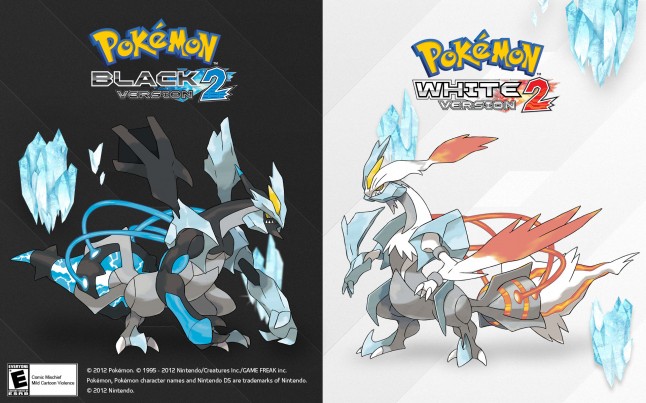 Hai semuanya! Kali ini, saya akan kembali mempersembahkan sebuah petunjuk bermain atau walkthru yang sudah lama dinanti-nantikan penggemar Pokemon se-Indonesia: Walkthru Pokemon Black 2/White 2! Yah, memang game itu sudah cukup lama dirilis, tapi tidak ada salahnya kan, kita bermain sambil menunggu rilisnya generasi 6? :DPokemon Black 2/White 2 atau yang biasa disingkat B2W2, adalah sekuel dari seri utama generasi kelima, Pokemon BW. Berbeda dengan game 'ketiga' di seri-seri sebelumnya, di mana tidak terdapat banyak perbedaan mencolok antara ketiga versi game yang beredar, Pokemon B2W2 tidak hanya menyajikan jalan cerita yang amat berbeda dengan BW, namun juga karakter-karakter baru! Di game yang masih bersetting di Unova, 2 tahun setelah event di game BW ini, karakter yang akan kalian mainkan bukan lagi Hilda/Hilbert, melainkan terdapat 2 karakter pengganti yaitu Nathan/Rose. Selain itu, kalian juga mendapat rival baru yakni Hugh, dan akan memulai perjalanan kalian di kota baru di daerah baratdaya Unova: Kota Aspertia! Meskipun begitu, Pokemon yang akan kalian temui tetaplah sama, dan juga ada banyak karakter dari BW yang dapat kalian temui di sini. Jadi, tunggu apa lagi? Segeralah mulai petualangan terbarumu di Unova!Chapter 1 - Unova After 2 Years1.1 Aspertia City 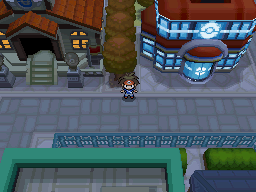 Begitu kalian memulai permainan, Prof. Juniper akan memperkenalkan diri dan memintamu menyebutkan nama karakter dan nama rivalmu. Setelah itu, akan muncul pemandangan sebuah kota yang mungkin belum pernah kau lihat sebelumnya. Itulah Kota Aspertia! Di luar rumah, ibumu sedang berbicara dengan teman lamanya yang tidak lain adalah Prof. Aurea Juniper. Beliau senang mendengar Prof. Juniper akan memberikan Pokemon dan Pokedex pada anaknya, maka beliau pun masuk ke dalam rumah untuk mengabarkan hal ini.Dan inilah kamu! Bicara pada ibumu dan beliau akan menanyakan tentang keinginanmu memiliki Pokemon untuk memulai petualanganmu sendiri. Setelah itu, beliau akan menyuruhmu mencari Bianca, asisten Prof. Juniper yang rupanya sudah sampai di kota ini. Begitu kamu keluar rumah, rivalmu Hugh dan adik perempuannya akan menyapamu. Mendengar kau akan mendapatkan Pokemon pertamamu, Hugh ikut senang dan menemanimu mencari Bianca.Pergilah ke utara melewati Pokemon Center, lalu belok kiri ke arah tangga. Kamu akan menemukan Bianca sedang melihat pemandangan. Bicara padanya dan ia akan menawarkanmu satu dari tiga Pokemon: Tepig si Babi Api, Oshawott si Otter, dan Snivy si Ular Daun. Setelah kamu memilih, ia akan memberikanmu Pokedex. Bicara lagi pada Hugh dan ia pun mengutarakan keinginannya untuk memiliki Pokedex, sehingga Bianca memberikannya sebuah Pokedex bekas. Setelah itu, Hugh akan menantangmu bertarung dengan Pokemon miliknya!Setelah pertarungan usai, Hugh akan pergi dan Bianca akan mengajakmu ke dalam Pokemon Center, untuk menyembuhkan Pokemonmu sekaligus menjelaskan seluk-beluk PC. Setelah itu, ia memberikanmu 10 PokeBall dan pergi ke luar. Ikuti dia. Ibumu dan adik Hugh akan muncul dan masing-masing memberimu Running Shoes dan dua buah Town Map, satu dititipkan padamu untuk si rival. Ikuti Bianca yang pergi ke gerbang di utara kota menuju Rute 19.1.2 Route 19 - Floccesy Town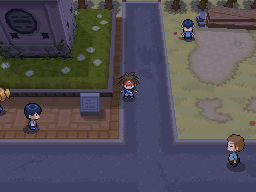 Di rute pertamamu ini, Bianca akan mengajarimu tentang cara menangkap Pokemon, setelah itu kamu bebas pergi sesukamu. Pergi ke arah kanan dan ambil Potion di tengah jalan. Tidak sampai semenit, kamu akan sampai di kota berikutnya, Floccesy. Tapi, sebelum kamu menginjakkan kaki ke kota, seorang pria berambut oranye akan mencegatmu. Ia akan memperkenalkan dirinya sebagai Alder dan menawarkan untuk melatihmu. Masuki kota dan ikuti Alder ke arah utara. Sebelum memulai latihannya, ia menyuruhmu memberikan Town Map kepada si rival, yang konon berada di Rute 20. Lakukan saja perintahnya dan ikuti jalan ke kanan.1.3 Route 20 - Floccesy Ranch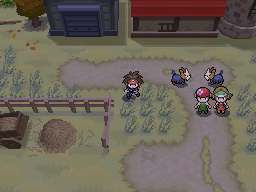 Berjalanlah menuju utara, melewati beberapa Trainer, dan jangan lupa ambil Parlyz Heal yang tergeletak di jalan. Seorang Hiker akan menghalangi tangga menuju ke area di kanan, tapi itu urusan nanti. Lanjutkan ke kiri menyeberangi sungai kecil. Jika saat itu musim gugur, daun yang bertumpuk akan menutupi cekungan besar di tanah dan memungkinkanmu untuk mengambil sebuah PokeBall di sebelah selatanmu. Sekarang pergi ke utara dan masuki Floccesy Ranch.Pergilah terus ke utara dan masuki celah di antara pagar di sebelah kanan. Hugh akan muncul dan menerima Town Map darimu, dan ia akan kembali menantangmu bertarung! Begitu pertarungan usai, pemilik ranch datang dan memberikanmu Potion. Kemudian, mereka menjelaskan bahwa Herdier mereka menghilang, dan ingin meminta bantuan kalian untuk menemukannya. Ikuti Hugh ke arah utara. Lewati si Janitor dan pergi terus ke kanan hingga kamu mencapai ujung labirin ini. Kamu akan melihat seorang pria bersama Herdier. Ketika kamu menghampirinya, ia akan kabur dan meninggalkan TM21, Frustation, kepadamu. Sang pemilik ranch muncul dan berterima kasih karena sudah menemukan Herdiernya. Karena misi ini sudah selesai, temui Alder kembali di Kota Floccesy. Masuki rumah si mantan Champion Unova. Dua orang anak kecil akan menantangmu bertarung secara berturut-turut. Begitu kamu mengalahkan mereka, pergi ke luar dan seorang pria akan memberikanmu sebuah Medal Box, serta medali "First Step". Medali-medali ini akan kamu dapatkan begitu kamu berhasil mencapai titik tertentu di game. Pria ini akan muncul di Pokemon Center begitu kamu berhasil mendapatkan medali tertentu. Begitu ia pergi, Alder muncul dari rumahnya dan menjelaskanmu tentang Gym Kota Aspertia. Keluar dari kota dan Alder akan kembali mencegatmu, kali ini menghadiahimu dengan Oran Berry. Tujuanmu berikutnya adalah Kota Aspertia!1.4 Aspertia City Gym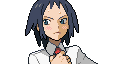 Persiapkan Pokemonmu dan masuki Sekolah Trainer di sebelah kiri PC. Begitu di dalam, cari jalan keluar di sebelah utara dan kamu akan sampai di halaman belakang sekolah. Terimalah Fresh Water dari pemandu Gym, dan Cheren akan menyambutmu. Rupanya, ia adalah pimpinan dari Gym yang baru terbentuk ini. Ada dua murid yang harus kamu ajak bicara dan kalahkan sebelum bisa menantang sang Gym Leader. Cheren menggunakan Pokemon tipe Normal dan ia akan memberikanmu lencana Basic serta TM83, Work Up, jika kamu berhasil mengalahkannya.Chapter 2 - Pi! O! Kei! Em! O, En! POKEMON!2.1 Aspertia City - Virbank City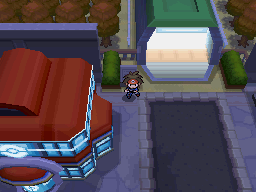 Pergi ke luar Gym dan Bianca akan muncul kembali untuk memberikanmu TM27, Return. Cheren akan datang dan mulai membicarakan masa lalunya dengan Bianca. Mereka akan memberikanmu nomor Xtransceiver mereka dan mengajakmu dalam sebuah conference call bersama Prof. Juniper. Bianca akan memberikanmu C-Gear, alat yang memungkinkanmu untuk melakukan koneksi wireless. Sekarang saatnya menuju kota berikutnya! Kembalilah ke Rute 20. Bianca akan mencegatmu dan mengupgrade Pokedexmu untuk menambahkan fitur "Habitat List". Ingat Hiker yang menghalangi jalanmu menuju sebuah tangga turun? Kalahkan ia kali ini, barulah kamu bisa melanjutkan perjalananmu. Cheren dan Hugh akan muncul dan menjelaskan padamu tentang rumput gelap, di mana terkadang kamu akan menemukan 2 Pokemon liar sekaligus yang akan menantangmu dalam pertarungan ganda. Pokemon di rumput gelap ini levelnya lebih tinggi dari Pokemon liar di rumput biasa. Cheren juga menyerahkan beberapa Pecha Berry sebelum membiarkanmu melanjutkan petualanganmu. Masuki gerbang di timur untuk mencapai Kota Virbank.Ibumu akan menelepon begitu kamu sampai. Di depan PC, kamu akan melihat Roxie dan ayahnya, sang kapten kapal, sedang bertengkar. Roxie yang kesal langsung pergi menuju Gym. Tapi tunggu dulu! Masih banyak yang harus kamu lakukan sebelum menantangnya!Berjalan sedikit ke selatan dan segera belok kanan begitu memungkinkan. Turuni tangga dan ikuti jalannya hingga kamu sampai di tangga lain yang mengarah ke keliling luar kota. Di ujung jalan sempit itu, kamu akan menemukan sebuah Silk Scarf.Pergilah ke selatan dan masuki area bernama Virbank Complex. Bicara pada pria botak di bawah pohon dan bantu dia mencari 3 orang pekerja baru yang tersebar di aera itu. Selain itu, di sini ada beberapa Trainer dan item yang bisa kamu dapatkan. Pergi ke selatan, naiki anak tangga di sebelah kiri dan seberangi titian merah menuju ke kanan dan ke utara. Bicara pada pekerja di ujung jalan tersebut. Kemudian, seberangi titian ke arah kiri dan lompat dari titian berikutnya untuk menemui pekerja kedua. Setelah itu, kembali ke tempat pekerja pertama, seberangi dua titian ke arah selatan. Kamu akan menemukan pekerja ketiga. TM46, Thief, menunggu di ujung jalan. Kembali ke pria botak dan ia akan memberikanmu TM94, Rock Smash, karena telah membantunya.2.2 Virbank City Gym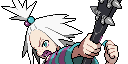 Tidak ada yang bisa kamu lakukan lagi sekarang, jadi saatnya untuk menantang Gym! Gym kota ini berupa klub musik rock bawah tanah yang terletak di pojok kanan bawah kota, tidak jauh dari Virbank Complex. Masuki ruangan Gym dan kamu akan melihat Roxie serta dua anggota bandnya di atas panggung. Untuk bisa menantang Roxie, terlebih dahulu kamu harus mengalahkan dua trainer lainnya, yaitu si drummer dan gitaris. Roxie menggunakan Pokemon tipe Poison, jadi siapkan banyak penawar racun. Jika kamu berhasil mengalahkannya, ia akan memberikanmu Lencana Toxic dan TM09, Venoshock.Chapter 3 - To the Mainland!3.1 PokeStar Studio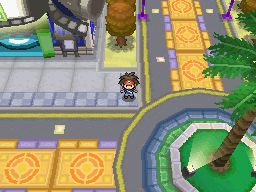 Begitu kamu turun dari panggung, seorang pria akan mengundangmu ke Studio PokeStar. Hal ini mengingatkan Roxie akan ayahnya yang mangkir kerja karena ingin jadi bintang di studio tersebut. Pergilah ke gerbang di ujung utara kota, dan kamu akan sampai di Studio PokeStar!Begitu sampai, kamu akan diajak berkeliling. Studio PokeStar adalah Hollywood-nya Pokemon; sebuah kompleks studio untuk membuat film. Kamu akan diajak menonton film sekaligus mencoba membuat sebuah film! Ayah Roxie akan mengajakmu menonton film debutnya. Setelah menonton, ia pun tersadar akan tugasnya sebagai kapten kapal dan memutuskan untuk kembali bekerja. Selanjutnya, kamu akan diajak membuat film bersama Brycen. Bicara pada pria pirang di pintu masuk studio rekaman untuk mulai syuting. Kamu bisa memilih untuk memakai Pokemon rental atau Pokemon milikmu sendiri. Saat syuting, kamu akan dihadapkan pada situasi mirip dengan pertarungan biasa, hanya saja akan ada beberapa pilihan dialog yang muncul. Hasil pertarungan dan pilihan dialog tersebut akan mempengaruhi kualitas film yang kamu buat. Setelah selesai, kamu bisa segera merilisnya di bioskop dan menonton film tersebut!3.2 Virbank City - Route 20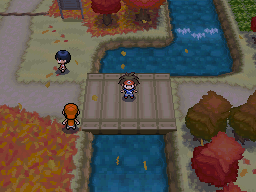 Kembalilah ke Kota Virbank. Pergi ke sebelah kanan pintu masuk Gym dan kamu akan melihat Roxie dan Hugh berhadapan dengan sekelompok orang berpakaian hitam: Tim Plasma! Mereka akan kabur begitu kamu mengalahkannya. Roxie akan mengejar mereka, tapi sebelum itu ia akan memberikanmu HM01, Cut. Ajarkan pada salah satu Pokemonmu, dan bersiaplah mengejar Tim Plasma ke Rute 20. Tapi sebelum itu, pergilah ke Virbank Complex, ke tempat di mana pria botak berdiri di bawah pohon. Berjalanlah di antara gedung sebelah kiri dan tembok di sebelah utara pria itu. Kamu akan menemukan pohon yang bisa dipotong dan sebuah Super Potion.Masuki Rute 20 dan temui Hugh di jembatan terdekat. Segera pergi ke selatan untuk melawan seorang anggota Tim Plasma. Ia akan kabur begitu dikalahkan, dan Hugh memprediksi mereka pergi ke Kota Castelia. Kembalilah ke tempat kamu pertama bertemu mereka di Kota Virbank, yaitu pelabuhan. Begitu Roxie dan ayahnya selesai bicara, masuki gedung untuk mendapatkan tiket. Sekarang, kamu bisa menumpang kapal untuk pergi ke daratan utama Unova!3.3 Castelia City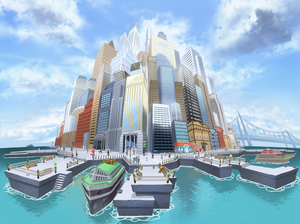 Daaan... sampailah kita di kota terbesar di Unova; Castelia! Hugh akan langsung pergi mencari Tim Plasma. Kamu bisa bicara pada kapten kapal jika ingin kembali ke Virbank. Tapi, tentu saja kita semua ingin menjelajahi kota besar ini, kan? Maka pergilah ke utara untuk mencapai area utama kota. Seorang badut akan memberikanmu sepda dan mengajakmu berpartisipasi dalam Castelia Harlequin Hunt. Caranya, temukan badut sejenis di tempat-tempat tertentu dan bicara pada mereka. Setelah itu, pergilah ke ujung kanan jalan utama dan saatnya memulai penjelajahanmu.Masuki gerbang di ujung kanan jalan dan bicara pada gadis di sebelah pintu untuk mendapatkan Quick Claw. Kembali ke Castelia, masuki Castelia Street yang terletak di sebelah kanan PC. Kamu akan menemukan gedung GameFreak di sebelah kanan jalan. Naik ke lantai 22, di mana kamu bisa menantang GameFreak Morimoto dan GameFreak Nishino untuk bertarung setiap harinya. Keluar dari gedung GameFreak dan masuki gedung di seberangnya. Naik ke lantai 11 dan bicara pada seorang gitaris untuk mendapatkan TM44, Rest. Setelah itu, lanjutkan perjalananmu ke utara, kemudian masuki Mode Street yang berada persis di sebelah kiri. Di sini terdapat penjual Casteliacone dan galeri lukisan. Lurus ke selatan dan kamu akan kembali ke jalan tempat kamu bertemu si badut. Masuki gedung Battle Company dan seorang pria akan memberikanmu EXP Share, kemudian pergi ke lantai atas. Bicara dengan salah satu badut di ruangan itu. Gadis di pojok ruangan ini juga akan memberikanmu held item yang berfungsi menambah kekuatan serangan tipe yang sesuai dengan Pokemon Starter yang kamu pilih. Di lantai atas gedung itu, terdapat banyak karyawan yang akan menantangmu bertarung Pokemon. Temui seorang ilmuwan di pojok kanan bawah lantai 47 untuk mendapatkan Scope Lens. Di lantai 55, kamu akan bertemu lagi dengan pria yang memberimu EXP Share, kemudian meminta cucunya, CEO perusahaan tersebut, untuk melawanmu dalam pertarungan.Keluar dari gedung, belok kiri dan masuki Unity Pier di selatan. Bicara pada gadis di sana untuk mendapatkan Destiny Knot. Berikutnya, masuki Narrow Street yang berada tepat di depannya. Seorang pria akan muncul dari balik kotak sampah dan memberikanmu TM70, Flash. Cafe Sonata berada tepat di depan pria itu mencegatmu. Begitu keluar dari Narrow Street di utara, masuki jalan terakhir di sebelah kiri. Di dalam gedung pertama di kiri jalan, ada seorang wanita yang akan memberikan pijatan pada satu Pokemonmu tiap harinya, yang akan berguna meningkatkan happiness Pokemon tersebut. Pria di dekatnya adalah Name Rater tempat kamu bisa mengganti nickname Pokemonmu. Lantai 2 gedung tersebut adalah Medal Office, tempat kamu bisa menemukan badut kedua. Di lantai 3, kamu bisa menemukan laboratorium Fennel, wanita yang meneliti mimpi Pokemon. Kalian bisa masuk ke Dream World melalui tempat ini. Gym Kota Castelia terletak tidak jauh dari gedung tersebut. Namun, penjaga di depan Gym mengatakan bahwa Burgh si Gym Leader sedang keluar. Muncullah Iris, yang kemudian menawarkan bantuan untuk mencari Tim Plasma. Ikuti Iris yang pergi ke arah selatan. Jangan lupa untuk memasuki Passerby Analytics HQ dan menemui badut ketiga, lalu bicara pada badut di tengah kota untuk mendapatkan Rare Candy. Teruskan berjalan ke kanan hingga kamu menemukan Iris lagi. Ikuti dia menuju Castelia Sewers.3.4 Castelia City Sewers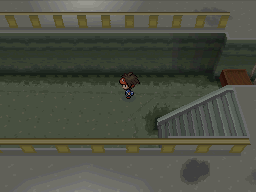 Hugh datang dan mendahuluimu masuk ke dalam gorong-gorong, jadi ikuti dia. Kalian akan bertarung bersama-sama di bawah sana, dan Hugh akan selalu menyembuhkan Pokemonmu setiap habis pertarungan, jadi kamu bisa menjelajah dengan tenang. Perlu dicatat, air di gorong-gorong akan kering pada musim gugur dan musim dingin, sehingga kamu bisa berjalan di area yang sebelumnya tergenang air. Kamu bisa menggunakan Surf untuk menyeberangi air, namun sekarang kamu belum memilikinya. Seberangi jembatan di utara dan belok kiri. Seberangi jembatan kedua di selatan dan teruslah berjalanlah lurus. Seberangi jembatan ketiga di selatan seorang Janitor dan ambil X Special, kemudian lanjutkan perjalananmu ke arah kiri, hingga kamu menemukan sepasang jembatan yang mengarah ke utara. Ambil yang sebelah kanan untuk melawan seorang Trainer. Setelah selesai, ambil jembatan di sebelah kiri dan lurus ke utara untuk melawan seorang Dokter. Lurus ke kanan si Dokter dan ambil Leftovers, kemudian kembali ke selatan hingga kamu menemukan jembatan lain yang mengarah ke kiri. Ambil jembatan berikutnya yang mengarah ke utara untuk mendapatkan Rare Bone. Setelah itu, kembalilah ke tempat si Janitor berada, lalu lurus ke utara, kemudian belok kiri. Ambil TwistedSpoon di lantai kemudian hadapilah dua anggota Tim Plasma yang ada di dekat situ. Begitu mereka kalah dan kabur, Burgh akan muncul dan mengatakan tidak ada aktivitas mencurigakan di sekitar sana. Hugh pun memberikanmu HM04, Strength, sebelum akhirnya pergi. Tiba-tiba, seseorang misterius muncul, melontarkan sedikit kata-kata padamu, dan menghilang begitu saja.Well, sekarang kamu bisa bebas meninggalkan gorong-gorong ini. Atau, masih mau berpetualang sedikit lagi? Jika iya, masukilah gua di utara, dan kamu akan sampai di...3.4.1 Relic Passage: Castelia Sewers Entrance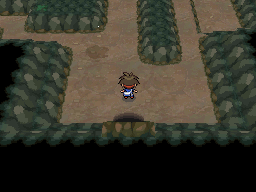 Akan ada dua jalan yang mengarah ke utara. Untuk sementara, ambil yang paling kanan lalu turuni tangga. Ikuti jalan menuju ke utara dan ke kiri untuk mendapatkan Hard Stone. Kembali ke area pintu masuk Passage dan kali ini ikuti jalan ke kiri. Ada dua Trainer yang menunggu untuk kau kalahkan. Setelah itu, tidak ada lagi yang bisa kamu lakukan di sini; jadi kembalilah ke Kota Castelia. Sebelum itu, seberangi jembatan di sebelah selatan dan belok kiri menaiki anak tangga. Kamu akan sampai di taman rahasia Kota Castelia, di mana kamu bisa mendapatkan Miracle Seed dan Eevee liar!3.5 Castelia City Gym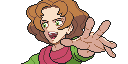 Saatnya menantang Burgh di Gym kota ini! Gymnya terletak di jalan di ujung barat kota. Di sini, pintu-pintu berlapis madu yang ada di Black/White sudah digantikan dengan 'transporter' berbentuk cangkang-cangkang kepompong yang saling dihubungkan dengan benang serangga. Untuk bisa berpindah lokasi, masuki cangkang kepompong dari pintu masuk yang disediakan. Burgh berada di lantai teratas, menunggumu dengan Pokemon Serangganya. Kalahkan ia untuk mendapatkan lencana Insect dan TM76, Struggle Bug. Gunakan lubang di sebelah kiri untuk bisa dengan cepat kembali ke lantai 1.Chapter 4 - Amusement Beyond the Sand4.1 Castelia City - Route 4Jika urusanmu di Kota Castelia sudah selesai, saatnya kembali melanjutkan perjalanan. Pergilah ke utara, ke taman dengan air mancur, dan bicara dengan si kakek untuk membuka Funfest Mission "Train with Martial Artists!". Teruskan ke utara dan kamu akan disambut oleh Colress, orang misterius yang kamu temui di gorong-gorong. Ia menantangmu untuk bertarung di Rute 4, jadi sebaiknya kamu segera ke sana. Tapi sebelumnya, ayo kita jelajahi sedikit jalanan terakhir di Castelia! Masuki lantai 47 di gedung pertama sebelah kanan jalan. Gadis kecil di sana akan memberikanmu TM45, Attract. Sementara itu, kakek di gedung di seberangnya akan memberikanmu Amulet Coin. Sementara itu, di gedung terakhir di sebelah kanan, ada ilmuwan yang akan memberikanmu Eviolite. Di lantai 47 gedung yang sama, terdapat sebuah Charcoal yang bisa kamu ambil.Sekarang, masuki gerbang menuju Rute 4. Bianca akan memberikanmu Dowsing Machine, alat untuk mencari item yang tersembunyi. Cara menggunakannya, tinggal aktifkan Dowsing Machine. Jika di dekatmu ada item tersembunyi, kedua panah akan aktif dan menunjuk ke lokasi item tersebut. Jika kedua panah mengarah ke tengah, maka itu berarti kamu berdiri tepat di atas item tersembunyi.Masukilah Rute 4 yang selalu dipenuhi badai pasir. Area ini memiliki perbedaan mencolok antara Black 2 dan White 2. Rute 4 di Black 2 sudah dibangun dan dipenuhi perumahan, bahkan badai pasirnya sudah tidak ada lagi. Sedangkan di White 2, rute ini masih penuh badai pasir dan dipenuhi dengan reruntuhan yang sudah digali.4.1.1 Route 4 (BLACK 2)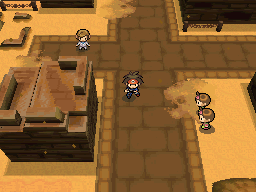 Belok kiri di antara gedung-gedung dan berjalanlah agak ke utara hingga kamu menemukan tangga turun. Ambil Mystic Water di selatan tangga itu, kemudian kembali ke jalan aspal. Lurus ke utara di mana Colress sudah menunggumu. Dia akan menunjukkanmu bagaimana alatnya bisa menggerakkan sekumpulan Crustle yang menghalangi jalan, sebelum akhirnya bertarung denganmu. Ia kemudian menghadiahimu Protein, lalu pergi. Dari sana, masuki gedung kedua di sebelah kanan jalan. Gadis di gedung itu akan menukarkan Petilil miliknya dengan Cottonee milikmu. Temukan Wide Lens di samping TV di lantai 2. Keluar dari gedung dan teruskan ke utara hingga kamu menemui pertigaan. Belok kiri hingga  kamu menemukan sebuah rumah kecil tempat kamu bisa mengistirahatkan Pokemonmu. Keluar dari rumah tersebut, cari anak-anak tangga di sebelah selatan. Turuni anak tangga itu dan temukan anak tangga lainnya di kanan bawah. Pergi ke utara untuk mendapatkan TM28, Dig. Kembali ke tangga sebelumnya dan naiki anak tangga tepat di sebelah kiri. Ambil Grip Claw yang ada di tanah. Pergi ke selatan, di mana kamu akan menemukan 2 Trainer yang bertarung berpasangan. Jika hari itu hari Kamis, kamu bisa menemukan Mandibuzz liar dengan Hidden Ability di tempat itu. Kembalilah ke rumah kecil tempat kamu mengistirahatkan Pokemonmu. Jalan ke utara akan membawamu menuju Desert Resort, sementara jalan ke kanan akan membawamu ke Join Avenue.4.1.2 Route 4 (WHITE 2)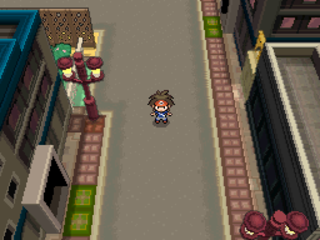 Ikuti jalan aspal ke kiri, lalu turuni tangga. Ada sebuah Mystic Water di selatan tangga. Kembali ke jalan aspal, Colress sudah menunggumu di ujungnya. Dia akan menunjukkanmu bagaimana alatnya bisa menggerakkan sekumpulan Crustle yang menghalangi jalan, sebelum akhirnya bertarung denganmu. Ia kemudian menghadiahimu Protein, lalu pergi. Lurus ke utara dan kamu akan memasuki kompleks reruntuhan. Akan ada perempatan; belok kanan dan masuki rumah kedua yang kamu jumpai. Bocah di sana akan menukarkan Cottonee miliknya dengan Petilil milikmu. Jangan lupa ambil BrightPowder di belakang anak itu. Keluar dan terus ikuti jalan ke kanan. Di rumah di ujung, kamu bisa mengistirahatkan Pokemonmu. Dari rumah itu, berjalanlah sedikit ke kiri, lalu ke utara, dan ikuti jalan ke kanan di balik gedung untuk mendapatkan Light Clay.Kembali ke ujung kiri jalan. Berjalanlah di antara dinding dan reruntuhan ke arah utara, hingga kamu menemukan TM28, Dig, di balik gedung. Kembali ke jalan utama dan lurus ke utara. Kamu akan kembali bertemu jalan aspal. Jalan di kiri menuju Desert Resort, sedangkan jalan di kanan menuju Join Avenue.4.2 Desert Resort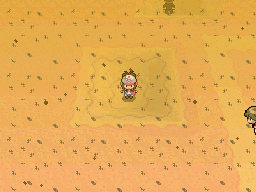 Pertama-tama, mari kita jelajahi sisa gurun ini dulu! Ikuti jalannya dan masuki daerah Desert Resort yang sebenarnya di balik gerbang. Sejauh mata memandang, hanya ada pasir, pasir, dan pasir! Jangan lupa kalahkan Suster yang berdiri di dekat pintu masuk, karena setelah itu ia akan dengan senang hati menyembuhkan Pokemon kalian setiap kalian bicara dengannya. Sekarang mari kita jelajahi Desert Resort sesuai arah jarum jam. Pergilah ke kiri hingga kamu menemukan sebuah Stardust. Lanjutkan ke kiri, temukan Green Shard di celah dinding selatan. Ikuti dinding yang berbelok ke utara dan ambil Red Shard di celah di belakang Backpacker Sam. Berjalanlah ke utara sedikit dan belok kiri, kemudian lurus ke selatan. Ada Max Ether di pojok kiri bawah dan Fire Stone tersembunyi di sekitar sana. Kembali ke tempat Green Shard ditemukan dan lanjut ke utara hingga kamu menemukan sebuah Nugget. Belok ke kanan hingga kamu menemukan seorang Ranger. Bicara padanya untuk membuka Funfest Mission "Treasure Hunting". Lebih jauh ke kanan, kamu akan menemukan Heart Scale. Tidak jauh dari sana, kamu akan menemukan pintu masuk ke Relic Castle. Keadaannya tidak jauh berubah. Turuni anak tangga di sebelah kiri dengan berjalan melalui pasir hisap. Kamu akan menemukan TM39, Rock Tomb. Setelah itu, kamu bisa keluar dari Relic Castle.Berjalanlah ke selatan dengan menempel dinding di kanan hingga kamu menemukan Yellow Shard. Bicara pada pria berbaju hitam di sebelah kiri untuk mendapatkan Soft Sand. Terus ke selatan dan kamu akan kembali ke pintu masuk. Tidak ada lagi yang bisa kamu lakukan di sini, jadi ambil jalan aspal ke kanan dan masuki Join Avenue.4.3 Join Avenue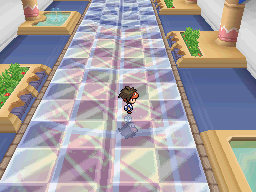 Masuki gerbang dan kamu akan disambut oleh beberapa orang di Join Avenue. Tempat ini adalah semacam lokasi 'pertokoan' di mana kamu bisa mengundang orang-orang yang lewat untuk memenuhinya dengan berbagai macam toko. Selain itu, ada berbagai macam jenis interaksi yang dapat kamu lakukan dengan orang-orang yang lewat. Beberapa jenis 'toko' yang menarik adalah tempat fitness, di mana kamu bisa membayar orang-orang tersebut untuk melatih level dan EV Pokemonmu. Layanan mereka umumnya hanya dibatasi sekali sehari. Yang lainnya bisa kamu coba sendiri. Jika sudah puas menjelajahi Join Avenue, segeralah menuju Kota Nimbasa yang berada tepat di depan mata.4.4 Nimbasa City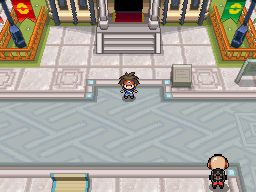 Belok ke kanan untuk melihat bahwa karakter counterpartmu (Nate/Rose) sedang berdiri di depan Gear Station. Ia memintamu untuk menemaninya dalam pertarungan melawan duo Subway Boss Ingo dan Emmet. Setelah berhasil mengalahkannya, mereka akan pergi dan Nate/Rose akan memberikanmu Vs. Recorder, alat untuk merekam pertarungamu.Gunakan Dowsing Machine di belakang papan nama Battle Institute untuk menemukan sebuah Thunderstone. Untuk sementara ini, kamu belum bisa memasuki gedung Battle Institute itu sendiri. Bicara pada pria di lantai 2 gedung di belakang PC untuk mendapatkan Sun Stone. Di lantai 2 gedung di sebelahnya, seorang nenek akan memberikanmu Soothe Bell. Kalau tertarik, kamu bisa memasuki Musical Theatre di pojok kanan atas kota. Pemilik teater akan menyambutmu dan memberikanmu Prop Case, sebuah kotak untuk menyimpan aksesoris yang bisa kamu pakaikan pada Pokemonmu. Jika kamu sudah selesai mendandani Pokemonmu dengan berbagai aksesoris menarik, kamu bisa melihat mereka beraksi di panggung Pokemon Musical! Jangan lupa bicara dengan gadis di dekat Vending Machine di kanan untuk mendapatkan TM49, Echoed Voice. Ke sebelah kiri Musical Theatre berturut-turut adalah Big Stadium dan Small Court. Pada waktu-waktu tertentu, ketika sedang tidak berlangsung pertandingan olahraga, para atlet akan berkumpul dan menantangmu bertarung. Akan selalu ada atlet baru yang siap bertarung denganmu setiap harinya, dan jumlahnya akan bertambah seiring waktu, jadi pastikan kamu sering bertarung di sini untuk melatih Pokemonmu!Sekarang saatnya mengunjungi Taman Bermain Nimbasa yang terletak di ujung kanan kota. Begitu kamu masuk, pergi agak ke selatan dan kamu akan menemukan sebuah "Dropped Item". Untuk apa benda itu? Well, kita akan lihat nanti. Tiba-tiba, Xtransceivermu berdering, dan seorang tidak dikenal tampak di seberang sambungan... Orang itu rupanya pemilik benda yang kamu temukan, dan memintamu tetap membawanya sampai ia punya waktu untuk mengambilnya. Selanjutnya, di depan Ferris Wheel, kamu akan menemukan seorang random Trainer yang akan menantangmu bertarung dan menaiki Ferris Wheel setiap harinya. Trainer tersebut akan berubah setiap pergantian musim. 4.5 Former Nimbasa City Gym 
PERBEDAAN GYM LAMA (KIRI) DAN BARU (KANAN)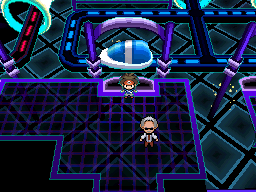 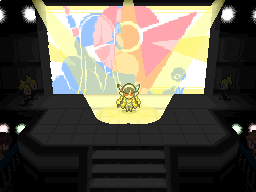 Jika kamu memperhatikan baik-baik, ada dua Gym di tempat ini: satu di sebelah kiri Ferris Wheel dan satu lagi di sebelah kanannya. Yang di kiri adalah gym lama dari zaman Black/White, Gym dengan roller coaster di mana kamu harus menaikinya untuk sampai di tempat Elesa. Namun, sepertinya Elesa telah memindahkan Gymnya ke tempat yang baru. Akan tetapi, sebelum kamu bisa menantangnya di Gym yang baru, kamu harus menyelesaikan Gym yang lama terlebih dahulu. Yap, masih ada beberapa Trainer di tempat ini! Kalahkan mereka semua dan kamu akan mencapai tempat di mana dulunya kamu menemukan Elesa. Sayangnya, orang yang kamu temui bukanlah Elesa, dan ia akan memberkanmu Parlyz Heal sebelum menyuruhmu menemui Elesa di Gym barunya.4.6 New Nimbasa City Gym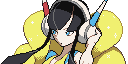 Ada baiknya kamu berlatih sedikit sebelum menantang Elesa. Jika sudah siap, masukilah gedung di sebelah kanan Ferris Wheel. Di Gym ini, kamu cukup melangkah di atas catwalk dan para Trainer akan muncul satu persatu. Di ujung catwalk, sang Gym Leader pun akan menunjukkan dirinya. Persiapkan dirimu untuk menghadapi Pokemon tipe Listrik miliknya! Lencana Bolt dan TM72, Volt Switch, akan menjadi milikmu begitu kamu berhasil mengalahkannya. Chapter 5 - City of Billowing Sails5.1 Route 16 and Route 5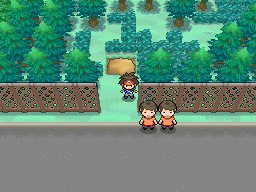 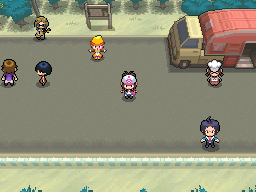 Sekarang saatnya menjelajahi beberapa tempat yang belum tersentuh sebelum pergi ke kota selanjutnya. Keluarlah lewat gerbang di dekat Musical Theatre untuk mencapai Rute 16. Jangan lupa dapatkan Macho Brace dari seorang pria di gerbang tersebut. Kalahkan semua Trainer di sepanjang jalan aspal. Kamu belum bisa melewati gerbang di ujung Rute 16, jadi saatnya menjelajahi areal hutan. Dorong batu besar dengan Strength dan ikuti jalannya untuk melawan seorang Trainer. Kemudian, masuki jalan di sebelah kiri dan potong pohon kecil yang menghalangi jalan untuk mendapatkan Heal Ball. Setelah itu, ikuti jalan yang mengarah ke kanan untuk masuk ke Lostlorn Forest.Hutan ini tidak begitu luas, dengan beberapa Trainer di dalamnya. Pergilah ke bagian utara hutan dan bicara pada Hiker yang sedang memandangi bonggol kayu untuk mendapatkan TM95, Snarl. Setelah itu si Hiker akan pergi dan berubah menjadi... Zoroark?! Well... Ambil Net Ball di sebelah kanan Hiker/Zoroark tersebut. Sekarang, kembali ke Nimbasa dan ikuti jalan ke ujung kiri kota. Kamu akan melihat Hugh sedang berhadapan dengan anggota Tim Plasma! Bantu ia dan kalahkan para anggota Tim Plasma. Setelah mereka pergi, Hugh akan menyembuhkan Pokemonmu dan berpesan untuk terus menjadi lebih kuat. Sekarang, saatnya menuju Rute 5!Kamu bertemu Bianca lagi, dan kali ini ia memberikanmu HM02, Fly! Selain itu, ia juga akan menjelaskan padamu tentang Hidden Grotto. Di Hidden Grotto, kamu bisa menemukan berbagai macam item, dan terkadang, Pokemon dengan Hidden Ability! Isi dari tiap Hidden Grotto akan diperbarui setiap harinya, jadi jangan lupa untuk mengeceknya secara teratur. Ingat baik-baik bentuk Hidden Grotto sehingga kamu bisa menemukannya di tempat-tempat lain. Dan, jangan lupa juga untuk mengecek satu yang ada di Lostlorn Forest!
Dari lokasi Hidden Grotto, turunlah ke jalan aspal dan pergi ke kiri. Orang-orang sedang mengerubungi seseorang yang mengendarai motor besar. Yap, itu adalah Charles si Heartbreaker! Dia akan menantangmu melakukan Rotation Battle (Black 2) atau Triple Battle (White 2). Iyakan saja ajakannya dan rasakan sensasi pertarungan baru yang mungkin belum pernah kamu rasakan! Setelah bertarung, Charles akan pergi. Sekarang, kamu bisa melanjutkan perjalananmu menuju Jembatan Driftveil.5.2 Driftveil Drawbridge - Driftveil City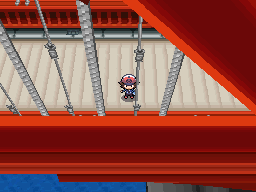 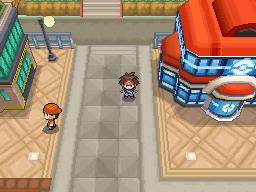 Di jembatan ini kamu kerap mendengar suara kepakan sayap. Perhatikan sekelilingmu! Jika terdapat titik bayangan di atas jembatan, cobalah berdiri di atasnya, karena kamu mungkin akan mendapatkan EV Wings item atau pertarungan dengan Ducklett/Swanna liar. Seberangi jembatan itu untuk sampai di Kota Driftveil.Begitu kamu memasuki kota, kamu akan melihat seorang anggota Tim Plasma berbaju hitam sedang berdebat dengan mantan anggota Tim Plasma. Tim Plasma yang baru mendesak Tim Plasma lama, yang masih setia pada N, untuk kembali ikut dalam rencana mereka membebaskan Pokemon. Namun, si mantan Tim Plasma menolak rencana itu. Hugh pun datang dan mengejar anggota Tim Plasma yang kabur. Sementara itu, si mantan Tim Plasma menjelaskan bahwa 2 tahun lalu, Tim Plasma terbelah menjadi 2, yaitu tim jahat yang masih mengikuti rencana Ghetsis, dan tim yang 'insyaf' dan memilih setia pada N. Ia pun mengundangmu ke markas mereka di bukit di utara kota.Tapi sekarang, saatnya jalan-jalan! Kota Driftveil sudah cukup banyak berubah dibandingkan dengan yang di BW. Rumah-rumah sudah digantikan dengan gedung hotel tempat tamu menginap. Masuki gedung  pertama yang kamu lewati. Kakek di sana akan memberikanmu Shell Bell bila kamu sudah melihat cukup banyak Pokemon dalam Pokedexmu. Selanjutnya, masuki gedung di sebelah kanan PC dan naik ke lantai 25. Pria di sana akan memberikanmu Big Root. Kali ini, masuki gedung di sebelah kiri PC. Kakek di sana adalah seorang Move Tutor yang akan meminta bayaran berupa Red Shards. Di lantai 25 gedung yang sama, seorang kakek lain akan memberikanmu Air Balloon. Di sebelah selatan kamu akan menemukan Driftveil Market, dan Charles (lagi), yang kali ini akan mengajarimu Triple Battle (Black 2) atau Rotation Battle (White 2). Masuki Driftveil Market dari pintu kiri untuk mendapatkan TM63, Embargo. Kemudian, bicara pada pria berpakaian hitam dan tunjukkan padanya Pokemon level 30 ke atas untuk mendapatkan Expert Belt. Berikutnya, masuki gedung hotel di selatan Market dan naik ke lantai 23. Pria di sana akan memberikanmu Everstone. Selanjutnya, pergilah ke bukit di utara dan kamu akan menemui para mantan anggota Tim Plasma. Sage Rood akan menantangmu bertarung untuk 'mengetes'-mu. Hugh pun datang, dan Rood menjelaskan bahwa sekarang mereka merawat Pokemon yang masih terpisah dari Trainernya akibat perbuatan mereka dulu. Namun Hugh yang marah tidak dapat menerima penjelasan itu, dan memutuskan untuk pergi menantang Gym. Kemudian, Rood akan memberikanmu seekor Zorua yang dulunya milik N. 5.3 Driftveil City Gym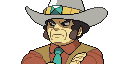 Sementara ini, kamu tidak bisa mengakses tempat lain lagi di kota selain Gym. Gunakan lift yang ada di lantai pertama untuk turun menuju bawah tanah, tempat Gym yang sesungguhnya berada. Di ruangan yang gelap dan luas itu, kamu harus menaiki ban berjalan yang akan membawamu menjelajahi seluruh area Gym. Kamu harus bisa menemukan jalan menuju Clay berada, yaitu di area sekitar kanan atas Gym. Persiapkan Pokemon terbaikmu untuk melawan Pokemon tipe Tanah miliknya! Jika kamu berhasil menang, Lencana Quake dan TM78, Bulldoze, akan jadi milikmu.Chapter 6 - Beyond the Cave6.1 Driftveil City - Pokemon World Tournament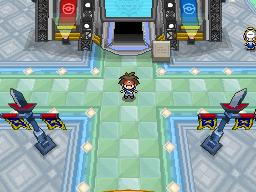 Clay akan mengajakmu keluar dari Gym, di mana Hugh sudah menunggu. Clay mengundang kalian untuk ikut ke Pokemon World Tournament (PWT), yang terletak di sisi selatan kota, jadi ayo ikuti dia! Di area PWT, kamu akan melihat berbagai stand berjejer di pintu menuju gedung tempat diadakannya PWT. Berturut-turut mereka adalah: Move Relearner, Hidden Power Checker, dan Move Deleter. Di sebelah kanan gedung, ada stand Ultimate Move Tutor dan Battle Combo Moves. Di dekatnya, ada seorang pria yang akan memberikanmu Rocky Helmet. Clay dan Hugh sudah menunggumu di depan gedung. Clay kemudian mengajak kalian berpartisipasi dalam Driftveil Tournament. Turnamen ini mirip dengan Battle Subway, di mana setiap kemenangan akan dihadiahi sejumlah Battle Point (BP) yang dapat ditukarkan dengan berbagai macam hadiah.Begitu kamu selesai berpartisipasi, pergilah ke luar. Hugh terkejut melihat seorang anggota Tim Plasma lewat! Colress mencoba menghentikannya, namun Hugh tetap pergi, dan begitu pula Cheren. Ikuti mereka ke dermaga di selatan. Naiki kapal misterius yang tertambat di sana. Rupanya itu adalah kapal milik Tim Plasma, dan orang-orangnya sudah berkumpul untuk mengalahkan kalian bertiga!Setelah mereka semua berhasil dikalahkan, muncullah Zinzolin, salah seorang dari 7 Sage Tim Plasma. Ia mengatakan bahwa mereka akan mencoba sekali lagi menguasai Unova dengan kekuatan Naga Legendaris. Kemudian, Shadow Triad muncul dan mengeluarkan kalian dari kapal itu. Dalam sekejap, kapal itu pun menghilang dan kalian dikembalikan ke dermaga. Sekarang, setelah Hugh dan Cheren pergi, kalian bebas berpetualang kembali6.1.1 Relic Passage: PWT Entrance - Relic Castle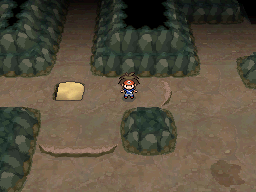 Ada satu lagi Relic Passage di tempat ini, seperti halnya yang kamu temukan di gorong-gorong Castelia. Bicara pada pekerja yang kamu temui di dalam untuk membuka Funfest Mission "Find Treasures!". Pergi ke selatan lalu belok kanan. Ambil jalan atas ke arah kanan, lalu dorong batu besar untuk menutupi lubang di sebelah kiri. Lanjutkan perjalananmu ke kanan dan masuklah ke sebuah pintu menuju ruang berikutnya. Langsung belok ke kanan hingga kamu menemukan batu besar lainnya. Dorong batu besar itu kemudian ikuti jalan ke kanan dan ke utara. Dorong batu besar lainnya dan masuki pintu di utara. Kamu akan sampai di Relic Castle! Masuki 2 ruangan berikutnya hingga kamu sampai di sebuah ruangan dengan 3 pintu. Masuki pintu utara untuk menemukan seekor... jeng jeng jeng... Volcarona liar! Volcarona itu memiliki level 35, jadi bersiaplah untuk menangkapnya!Setelah itu, kembalilah ke dalam Relic Passage dan ikuti jalan ke selatan. Naiki tangga di ujung jalan dan masuki pintu di sebelah kanan. Ikuti jalannya hingga kamu menemukan batu besar lagi. Dorong masuk batu itu ke dalam lubang dan ikuti jalan panjang ke utara. Kamu akan sampai di sebuah ruangan dengan 3 item: Ultra Ball, Rare Candy, dan Rocky Helmet. Kembali ke tempat batu besar terakhir. Belok ke kiri, lompati undakan dan ambil Max Repel. Selamat, kamu kembali lagi ke Relic Passage yang sebelumnya kamu masuki lewat gorong-gorong Castelia! Gunakan Escape Rope untuk kembali ke Driftveil atau jalan kaki ke permukaan Castelia.6.2 Route 6 and the Sidetracking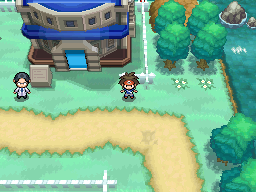 Seberangi jembatan dan ikuti jalan ke utara. Kamu akan menemukan Hidden Grotto ketiga di sekitar sini. Seberangi dua jembatan berikutnya dan kamu akan bertemu Cheren. Ia memberitahumu tentang temperatur yang turun drastis di beberapa tempat, dan memberikanmu HM03, Surf, untuk membantumu dalam menyelidiki masalah itu. Keluar dari gedung Season Research Lab dan ambil Moon Stone yang ada tepat di sampingnya. Sekarang, karena kita sudah punya Surf, kita bisa menjelajahi banyak sekali tempat yang sebelumnya tidak tersentuh! Penasaran? Atau masih ingin melanjutkan perjalanan? Kalau ingin jalan-jalan, silahkan lompat ke sub-chapter 6.4, atau lanjutkan membaca sub-chapter ini!Dari Season Research Lab, lanjutkan perjalananmu ke kiri. Hati-hati! Jangan tertipu dengan Pokeball di rerumputan, karena beberapa di antaranya adalah Foongus yang menyamar. Begitu kamu menyeberangi jembatan menuju utara, Cobalion akan menghampirimu, lalu hilang begitu saja. Rood dan seorang bapak penjaga Chamber of Guidance datang dan berspekulasi tentang alasan Cobalion muncul di hadapanmu. Apapun alasannya, kamu harus melanjutkan perjalananmu untuk mencari tahu. Belok kanan dan kamu akan menemukan rumah di mana kamu bisa mengistirahatkan Pokemonmu. Dari rumah itu, kamu bisa Surf mengikuti sungai ke arah kanan, dan kamu pun akan sampai di Gua Mistralton.6.2.1 Mistralton Cave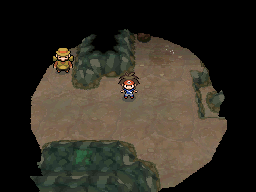 Sebelum mencapai gua, temukan TM56, Fling, di bantaran sungai di belakang Season Research Lab. Jangan lupa juga mengecek Hidden Grotto tepat di depan mulut gua. Sekarang, saatnya masuk ke dalam gua! Di dalam gelap sekali, jadi gunakan TM Flash untuk menerangi jalan. Pergi ke selatan dan dorong batu besar masuk ke dalam lubangnya. Ke selatan lagi, dorong batu kedua, dan teruskan perjalananmu ke kanan lalu ke utara. Ambil Dusk Ball di pojok kanan atas, kemudian belok kiri begitu memungkinkan. Dorong batu ketiga masuk ke dalam lubangnya. Ini akan memudahkan jalanmu jika kali lain ingin kembali ke sini. Setelah itu, naiki anak tangga menuju lantai atas.Dorong batu yang ada di sebelah selatanmu, kemudian naiki anak tangga dan lurus ke utara. Dorong dua batu di kirimu dan naiki tangga menuju lantai tiga. Pergi ke ujung kanan, melewati sebuah anak tangga, dan lurus ke utara hingga kamu menemukan TM80, Rock Slide, di ujung jalan. Naik ke anak tangga yang kamu lewati sebelumnya. Jalan terus hingga kamu menemukan batu yang bisa didorong. Kamu akan menemui si kakek penjaga gua tersebut, yang akan menceritakan sedikit tentang Cobalion. Yah, itu saja. Keluar dari gua ini dan lanjutkan perjalananmu!6.3 Chargestone Cave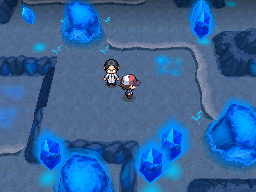 Begitu kamu masuk, kamu akan menemukan Bianca di dalam gua. Ia memberikan sedikit tips untuk menjelajahi gua, kemudian pergi. Lanjut ke utara, dorong batu yang melayang ke arah kiri. Teruskan perjalananmu ke utara. Dorong batu melayang berikutnya ke arah kanan dan sebuah jalan akan terbuka. Naiki anak tangga di utara dan belok kanan. Kamu akan melihat dua batu melayang berbaris. Dorong batu paling belakang ke arah kiri, dan batu berikutnya ke selatan. Kemudian, turuni anak tangga dan lanjutkan ke selatan. Seberangi jembatan. Kamu akan mendengar seseorang berbicara, namun orang itu sudah keburu pergi sebelum kamu sempat melihat sosoknya. Di seberang, dorong batu melayang ke arah selatan. Teruskan ke selatan, melewati tangga, hingga kamu menemukan dua buah batu melayang berjejer. Dorong batu yang lebih bawah, lalu ambil Magnet yang ada di sebelah kiri. Setelah itu, turuni tangga yang sebelumnya kamu lewati.Belok kiri dan bicara pada kedua orang yang kamu temui untuk mendapatkan Nugget dan Big Nugget. Dari sana, ikuti jalan ke kiri hingga kamu menemukan tangga naik. Bicara pada gadis di sana untuk membuka Funfest Mission "Find Shining Ores!". Ada Trainer yang bisa kamu lawan juga di sini. Jika sudah, kembalilah ke tempat Nugget Man dan naiki tangga di dekat mereka. Ambil jalan mana saja yang mengarah ke utara. Turuni anak tangga lalu dorong batu-batu melayang untuk membuka jalan, kemudian turuni anak tangga lainnya di sebelah kiri.Lurus ke selatan hingga kamu menemukan persimpangan jalan. Turuni anak tangga di kiri, lalu pergi ke selatan dan ambil Metal Coat. Naiki tangga itu lagi dan kali ini pergi ke utara. Ada sebuah Thunderstone menunggu di ujung jalan. Jika sudah, kembalilah ke lantai atas, di mana Bianca berada. Lanjutkan saja naik ke lantai selanjutnya via tangga di kanan. Kamu akan sampai di persimpangan. Jika belok kiri, kamu akan kembali ke pintu masuk gua. Ke selatan akan membawamu ke seorang Trainer, dan di kanan adalah pintu keluar gua.6.4 Surfing Time!  Well, kamu sudah berhasil mencapai checkpoint, jadi ada baiknya jika kita berhenti sejenak dari petualangan kita dan berjalan-jalan dengan Surf! Untuk ini, kamu juga perlu HM lainnya, terutama Fly, karena kita akan pergi ke tempat yang jauh. Pertama-tama, masukilah Relic Passage via PWT. Masuki pintu di pojok kanan bawah hingga kamu berada di ruangan dengan kolam besar. Surf ke kiri. Di sebelah utara jalan, kamu akan menemukan Big Pearl. Castelia Sewers adalah tujuan kita berikutnya, jika sebelumnya kita belum sempat menjelajahi tempat itu ketika airnya surut.Surf lurus ke kiri, lalu seberangi jembatan ke arah selatan hingga kamu bertemu si Janitor lagi. Surf ke selatan, lalu ke kiri sedikit. Langsung naik kembali ke daratan begitu kamu menemukan bukaan di pagar. Berjalanlah ke kiri dan seberangi kanal untuk mendapatkan Black Sludge. Dari sana, Surf ke selatan, lalu naik ke daratan di kiri. Surf lagi begitu bisa, dan pergilah ke ujung kanan. Kamu akan menemukan bukaan di pagar yang memungkinkanmu untuk mendarat. Ikuti jalan itu ke tempat TM41, Torment, berada.Dari sana, Surf kembali ke ujung kiri. Belok ke utara di sebuah pertigaan, mendarat di atas jembatan kayu, lalu lanjut Surf di kanal di utaranya. Ada bukaan pagar di dekat sana; mendaratlah dan jalan ke utara. Kamu akan sampai di sebuah jembatan kayu lagi. Dari atas jembatan, Surf ke kiri dan ke utara hingga kamu bisa mendarat di atas jalan beton. Lanjutkan perjalananmu ke utara. Kamu akan menemukan sebuah tangga yang membawamu naik ke sebuah tempat yang terlihat seperti sudut kumuh Kota Castelia. Di utara, kamu akan melihat sekelompok orang sedang berkumpul. Merasa terganggu karena tempat rahasia mereka ditemukan, mereka pun menantangmu bertarung. Jangan lupa untuk mengambil Blackglasses yang ada di dekat mereka. Dengan mengalahkan ketiga orang tersebut, kamu akan mendapatkan medali "Castelia Boss".Gunakan kapal atau terbang ke Kota Virbank. Dengan menggunakan tangga yang ada di dekat Virbank Complex, turunlah ke kanal di kota. Surf terus ke ujung utara kota, hingga kamu menemukan sebuah tangga naik yang berada di samping PC. Ada sebuah Rare Candy menunggumu di situ.Pergilah ke Rute 20. Langsung belok ke selatan, di mana kamu akan menemukan sungai. Surf terus ke selatan hingga kamu mencapai daratan. Berjalanlah ke kiri. Kamu akan menemukan sebuah cekungan tanah dengan dua Pokeball di tengahnya, yang bisa kamu ambil di musim gugur. Selain itu, di sini belum banyak yang bisa kamu jelajahi, karena kamu belum bisa memanjat air terjun yang ada di situ. Sekarang, pergilah ke Flocessy Ranch, tepatnya ke titik di mana kamu menemukan Tim Plasma yang berusaha menculik Herdier si pemilik ranch. Seberangi sungai di sebelah kanan dan kamu akan menemukan sebuah Hidden Grotto di pojok. Setelah itu, pergilah ke Rute 19. Temukan sungai di bagian utara. Surf ke kiri untuk mendapatkan Water Stone. Surf ke kanan dan naiki tangga. Jalan ke utara akan membawamu ke sebuah Nest Ball, dan jalan ke selatan akan membawamu menemukan sebuah Expert Belt tersembunyi. Well, saatnya pulang kampung! Surf di kolam di samping rumahmu, dan kamu akan menemukan TM53, Energy Ball. Well, tidak banyak lagi tempat yang bisa dijelajahi untuk saat ini, jadi sekarang waktunya kembali ke tujuan utama kita! Terbanglah kembali ke Kota Mistralton.6.5 Mistralton City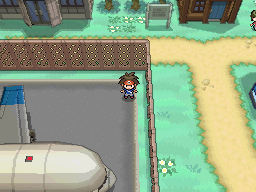 Begitu kamu berjalan melewati PC, Prof. Juniper akan menyambutmu dan memberikanmu... jengjengjeng... Master Ball! Skyla kemudian datang dan menanyakan rencana kepergian Profesor ke Opelucid, namun Profesor menundanya karena ingin pergi ke Celestial Tower. Sekarang ada dua pilihan, apakah kamu mau menantang Gym atau mengikuti Profesor sembari melatih Pokemonmu?Anyway, belok kiri dan masuki gedung Mistralton Cargo Service di dekat landasan pacu. Bicara pada wanita di sana untuk mendapatkan Sharp Beak. Sekarang, masuki area landasan pacu. Temukan TM58, Sky Drop, yang nangkring di sebelah pesawat yang parkir di dekat sana. Temukan seorang gadis Hiker untuk membuka Funfest Mission "Big Harvest of Berries!". Well, tidak banyak yang bisa kamu lakukan lagi, jadi sebaiknya kita berlatih dulu di Rute 7 sebelum menghadapi Skyla!6.6 Route 7 - Celestial Tower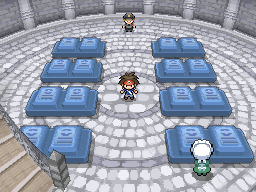 Kamu bisa bebas memilih jalan tanah, titian kayu, atau menerobos rumput tinggi. Di rumah yang terletak di pojok kiri atas, ada orang yang akan menukarkan Emolga milikmu dengan Gigalith miliknya. Tepat di sebelah rumah itu terdapat sebuah Hidden Grotto. Dari sana, belok kanan sedikit dan lurus ke utara. Ambil Leaf Stone yang terletak di petak rerumputan tinggi di sebelah kirimu. Masukilah Celestial Tower yang berdiri tidak jauh dari sana.Bicara pada Prof. Juniper untuk mendapatkan Lucky Egg, kemudian naik ke lantai 2. Jalanan di ruangan menara ini tidaklah begitu rumit, jadi kamu akan dengan mudah menemukan tangga menuju lantai berikutnya. Temukan TM61, Will-O-Wisp di lantai 2, dan TM65, Shadow Claw, di lantai 4. Di puncak menara ada sebuah lonceng yang bisa kamu bunyikan, meskipun tidak akan memberikan efek apa-apa. Keluar dari menara jika kamu sudah selesai.Kembali ke Rute 7, ikuti jalan yang mengarah ke kanan. Masuki rumah yang ada di dekat sana. Bicara pada sang kakek untuk menambahkan Tornadus, Thundurus, dan Landorus ke dalam entri Pokedexmu. Kamu juga bisa mengistirahatkan Pokemonmu di sana. Pergilah ke petak rumput di sebelah kanan rumah itu dan temukan TM81, X-Scissor. Terus lurus ke utara dan kamu akan memasuki areal Twist Mountain. Akan tetapi, ketika kamu berusaha masuk, Elite Four Marshal menghalangimu. Katanya sih, bagian dalamnya longsor. Well, berarti sampai sejauh ini saja petualanganmu di Rute 7! Persiapkan Pokemonmu untuk menghadapi Gym di depan mata!6.7 Mistralton City Gym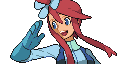 Gym ini terletak di ujung utara landasan pacu. Berbeda dengan era BW, meriam pelontar manusia sudah dihilangkan dari gym ini, diganti dengan sebuah ruangan dengan kipas angin raksasa yang akan meniupmu menjauh jika kamu terlambat berlindung di balik tembok yang disediakan. Jadi, pastikan kamu cepat-cepat menemukan tempat berlindung atau angin akan menerbangkanmu jauh! Temukan jalan menuju tempat Skyla menunggumu. Ia adalah pengguna tipe Flying. Jika kamu berhasil mengalahkannya, maka Lencana Jet dan TM62, Acrobatics.Chapter 7 - To the Eastern Unova!7.1 Mistralton City - Lentimas Town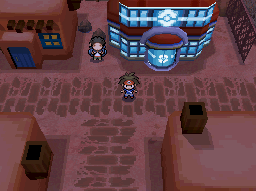 Begitu kamu keluar dari Gym, Skyla menanyakan soal Prof. Juniper yang hendak menumpang pesawatnya menuju Lentimas. Profesor muncul dan memintamu untuk ikut serta. Ia dan Skyla menunggumu di Mistralton Cargo Service sementara kamu bersiap-siap. Pergilah ke rumah di utara PC dan bicara pada anak laki-laki di dalamnya. Ia berkata bahwa mereka menyembunyikan harta karun di ujung landasan pacu. Segera pergi ke petak-petak tanaman di selatan tempat yang disebutkan. Kamu akan menemukan TM40, Aerial Ace, muncul secara mendadak di sana. Wew. Anak-anak itu muncul dan memberimu selamat karena telah menemukan harta karun mereka, lalu pergi.Sekarang, sebaiknya kamu bersiap-siap sebelum pergi ke Kota Lentimas! Jika sudah, bicaralah pada Skyla. Bianca tiba-tiba datang dan mengatakan ia ingin ikut juga... oh well. Tidak lama kemudian, sampailah kalian di Kota Lentimas yang selalu mengalami badai pasir. Di sana, Prof. Juniper menjelaskan alasannya mengajakmu kemari, yaitu tentang tujuan Tim Plasma menggunakan kekuatan Pokemon Naga Legendaris untuk menguasai Unova. Jadi, ia memerintahkanmu untuk pergi ke Kota Opelucid dan berkonsultasi dengan Gym Leader kota itu. Saatnya menjelajah lagi! Rumah pertama yang kamu lewati begitu keluar dari landasan pacu adalah rumah salah seorang Move Tutor yang akan mengajarkan move pada Pokemonmu dengan bayaran Blue Shard. Sekarang pindah ke rumah tepat di sebelah selatannya. Gadis di sana akan memberikanmu TM57, Charge Beam. Masuk ke dalam PC, nenek di sana akan memberikanmu Spell Tag. Keluar ke timur kota untuk mencapai Reversal Mountain.7.2 Strange House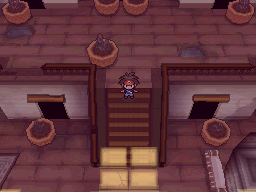 Pertama, kita akan mengunjungi Strange House! Letaknya ada di pojok kanan. Sebelum itu, ikuti jalan sempit di antara pagar dan batu di sebelah kiri jalan masuk menuju rumah tersebut. Jalan itu mengarah ke bagian belakang rumah, di mana kamu bisa menemukan TM30, Shadow Ball. Sekarang, saatnya memasuki rumah!Strange House adalah sebuah rumah tua yang terbengkalai dan kini banyak dihuni Pokemon tipe Hantu. Berhati-hatilah dalam melangkah, karena perabotannya suka berpindah-pindah sendiri dan mungkin malah menutupi jalanmu. Pertama, turuni anak tangga di sebelah kiri tangga utama (yang di tengah) untuk mencapai ruangan perpustakaan di basemen. Seberangi perpustakaan itu dan temukan Spell Tag di sepanjang perjalananmu. Naiki anak tangga di ujung kanan ruangan dan kamu akan kembali ke ruangan utama. Masuki ruangan tepat di sebelah kirimu, di mana kamu bisa menemukan seorang Trainer yang tersesat. Setelah itu, keluar dari ruangan dan temukan anak tangga naik di ujung kanan ruangan utama. Mendadak, seorang gadis akan muncul di hadapanmu, lalu menghilang! Hiiiy!! Lurus dan turuni tangga di ujung kanan, kemudian turun lagi ke basemen via tangga terdekat. Letak perabotan di ruangan ini sudah berubah dan memungkinkanmu mengambil Dusk Stone. Seberangi ruangan ini dan kembali ke ruangan utama.Naiki tangga tepat di sebelah kanan dan masuki pintu pertama yang kamu temui. Di dalamnya ada sebuah Rare Candy. Keluar dari ruangan, turun lewat tangga yang sebelumnya, dan seberangi ruangan utama. Naiki tangga di ujung kiri, dan masuki pintu terdekat. Kalahkan Trainer di dalam ruangan itu, lalu keluarlah. Turun lewat tangga kiri dan naiki tangga tengah. Gadis hantu itu akan muncul lagi dan menyebutkan tentang "Lunar Wing" sebelum menghilang lagi. Masuki ruangan di hadapanmu dan ambil Lunar Wing tersebut. Dia memintamu untuk mengembalikannya pada Pokemon di sebuah jembatan... Kira-kira, jembatan manakah yang dimaksudnya? Ah, kalau kamu pernah bermain B/W, kamu pasti ingat tentang rumor gadis hantu di Jembatan Marvelous. Ya, dia adalah gadis yang sama dengan yang ada di ujung jembatan itu. Akan tetapi, karena kamu sekarang belum bisa mencapai jembatan itu, saatnya lanjutkan perjalananmu ke bagian dalam Reversal Mountain. 7.3 Reversal Mountain: InteriorAmbil Full Heal di dekat pintu masuk, dan turuni tangga menuju Reversal Mountain. Terdapat beberapa perbedaan antara Reversal Mountain di Black 2 dan White 2. Di Black 2, gunung ini dipenuhi air, sementara di White 2, bagian dalam gunung ini memerah akibat adanya lava. Selain itu, ada beberapa perbedaan dalam spesies Pokemon liar dan Trainer. 7.3.1 Reversal Mountain: Interior (Black 2)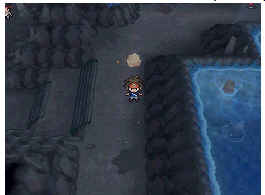 Lurus ke utara, masuki pintu dan kamu akan bertemu dengan Bianca. Ia sedang menyelidiki Pokemon di gunung itu dan mengajakmu menjelajah bersama. Sekarang, pergi ke selatan. Ikuti anak tangga ke kanan dan pergi ke kanan-atas untuk mendapatkan Nugget. Lanjutkan perjalananmu ke selatan, melewati sepasang Trainer yang berdiri berhadapan. Masuki pintu di selatan dan kamu akan menemukan percabangan. Keduanya akan mengarah ke bagian luar gunung. Di jalan ke selatan kamu akan menemukan Smoke Ball dan Escape Rope, sementara di jalan ke kanan kamu akan menemukan... tidak ada apa-apa! Hehe. Kembalilah ke ruangan sebelumnya dan kali ini belok ke kanan. Turuni tangga di utara dan kamu akan mencapai sebuah ruangan kecil, yang menurut Bianca itu adalah sarang dari Pokemon bernama Heatran. Tapi dia tidak ada di sini, jadi tidak ada yang bisa kamu lakukan. Kembali ke ruangan sebelumnya.Lurus ke ujung kanan hingga kamu menemukan TM69, Rock Polish. Sekarang kembali ke tempat awal di mana kamu bertemu Bianca. Ikuti jalan ke kanan yang belum kamu telusuri sebelumnya. Kamu akan dihadang oleh sepasang Trainer lagi! Ambil PP Up di belakang si Hiker dan lanjut ke kanan, di mana sepasang Ace Trainer akan menantangmu bertarung. Teruskan perjalananmu ke kanan. Bicara pada Scientist di dekat sana. Jika kamu sudah melengkapi Habitat List untuk area ini, ia akan memberikanmu TM54, False Swipe. Telusuri jalan di sebelah selatannya, hingga kamu menemukan tangga turun di ujung. Temukan Toxic Orb di ruangan ini, lalu kembali ke tempat si Scientist berada. Masuki pintu di kanannya dan kamu akan mencapai jalan keluar. Bianca akan berhenti menemanimu karena ia masih ingin menyelidiki. Melangkahlah ke kanan untuk memasuki Kota Undella.7.3.2 Reversal Mountain: Interior (White 2)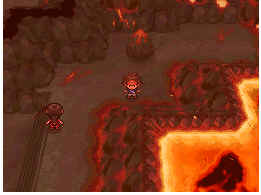 Lurus ke utara, masuki pintu dan kamu akan bertemu dengan Bianca. Ia sedang menyelidiki Pokemon di gunung itu dan mengajakmu menjelajah bersama. Sekarang, pergi ke selatan. Pilih jalan yang mana saja di persimpangan pertama yang kamu temui karena keduanya akan membawamu ke tempat yang sama. Lanjut ke selatan, kamu akan menemukan persimpangan lagi. Belok kanan untuk mendapatkan TM69, Rock Polish. Kembali ke jalan sebelumnya dan lanjut ke selatan. Kamu akan menemukan dua pilihan lagi: masuk ke pintu di selatan atau belok kanan? Ikuti pintu di selatan dulu, dan kamu akan, lagi-lagi, menemukan percabangan. Keduanya akan mengarah ke bagian luar gunung. Di jalan ke selatan kamu akan menemukan Smoke Ball dan Escape Rope, sementara di jalan ke kanan kamu akan menemukan... tidak ada apa-apa! Hehe. Kembalilah ke ruangan sebelumnya dan kali ini belok ke kanan. Turuni tangga di utara dan kamu akan mencapai sebuah ruangan kecil, yang menurut Bianca itu adalah sarang dari Pokemon bernama Heatran. Tapi dia tidak ada di sini, jadi tidak ada yang bisa kamu lakukan. Kembali ke ruangan sebelumnya.Di ujung, jalan akan bercabang lagi ke utara dan ke kanan. Ambil jalan pertama menuju ke utara yang kamu temui. Lurus ke utara dan turuni tangga untuk mendapatkan Flame Orb. Kembali ke jalan sebelumnya, dan belok kiri untuk mendapatkan PP Up. Lewati hadangan dua Trainer yang akan menyerangmu dari arah berbeda. Belok kanan dari tempat mereka berdua. Di ujung jalan pertama ke selatan yang kamu temui terdapat sebuah Nugget. Bicara pada Scientist di dekat sana. Jika kamu sudah melengkapi Habitat List untuk area ini, ia akan memberikanmu TM54, False Swipe. Masuki pintu di kanannya dan kamu akan mencapai jalan keluar. Bianca akan berhenti menemanimu karena ia masih ingin menyelidiki. Melangkahlah ke kanan untuk memasuki Kota Undella.7.4 Undella Town - Undella Bay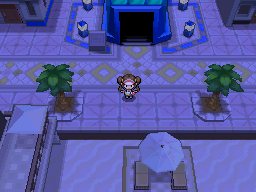 Pergi ke depan traktor yang ada di utaramu dan temukan Shiny Stone tersembunyi. Sekarang, saatnya memasuki area resor Undella. Rumah pertama yang kamu temui adalah rumah seorang kolektor harta karun langka. Kemudian, ada pintu masuk menuju Marine Tube, terowongan bawah air yang menghubungkan Kota Undella dan Kota Humilau. Bicara pada pria berbaju hijau di PC untuk mendapatkan Prism Scale. Bicara pada pria berbaju hitam di seberangnya, yang akan menawarkanmu Sitrus Berry seharga 1000 PokeDollar. Tolak tawarannya untuk membuka Funfest Mission "Shocking Shopping!".Keluar dari PC, turun ke pantai dan ikuti jalan ke kanan hingga ke ujung, di mana kamu bisa mendapatkan Draco Plate. Kembali ke selatan, di daerah pantai di depan PC. Di sekitar sana, kamu bisa menemukan Jellicent yang sedang mengambang. Di Black 2, kamu akan menemukan Jellcent jantan tiap hari Senin, sementara di White 2, kamu akan menemukan Jellicent betina tiap hari Kamis. Surf ke kanan dari tempat Jellicent dan mendaratlah di air dangkal. Temukan Splash Plate di dekat sana. Surf lagi ke kanan dan ke utara untuk menemukan beberapa Trainer. Kemudian, Surf agak ke kiri dan temukan jalan menuju ke utara. Kamu akan sampai di Seaside Cave, namun untuk sementara kamu belum bisa memasukinya. Kembalilah ke Undella dan pergi ke utara menuju Rute 13. 7.5 Route 13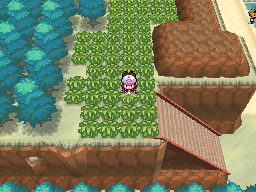 Ikuti jalannya ke kiri hingga kamu sampai lagi di area berpasir. Naiki tangga di pojok kiri bawah, dorong batu masuk ke lubangnya dan ambil Red Shard di ujung. Kembali ke bawah dan bergeraklah di sepanjang bibir pantai ke arah kanan. Surf ke pulau kecil di utara. Ada Luxury Ball di tengahnya. Surf ke utara lagi dan kamu akan menemukan TM29, Psychic.Surf kembali ke daratan utama. Pergi ke sebelah kiri. Di depan rumah yang ada di pojok, ada seorang pemburu harta karun yang akan memberikanmu item random setiap harinya. Sekarang, ikuti garis pantai ke arah utara. Naiki tangga, kemudian pergi ke arah kiri. Kamu akan menemukan Hidden Grotto di sekitar situ. Turuni tangga di dekat sana. Ikuti jalan ke arah kiri, di mana kamu akan menemukan sebuah rumah. Bicara pada gadis yang berdiri di depan Wingull untuk mendapatkan sebuah Power Band.Kembali ke Hidden Grotto. Potong pohon di dekat sana dan kamu akan menemukan... Cobalion! Dia tidak akan lari kali ini, jadi kamu bisa bertarung dengannya dan menangkapnya! Jika urusanmu dengan Cobalion sudah selesai, ikuti jalan yang ada hingga mencapai Kota Lacunosa.7.6 Lacunosa Town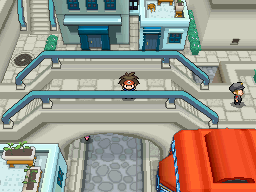 Jalan sedikit dan kamu akan disapa oleh Prof. Juniper dan Bianca. Mereka mengajakmu ke rumah seorang penduduk lokal yang akan menceritakan tentang kisah Giant Chasm dan Pokemon yang memakan manusia! Di luar, kamu akan mendengar Prof. Juniper dan Bianca berdiskusi tentang kemungkinan hubungan Pokemon di cerita dengan Pokemon Naga legendaris yang disebut-sebut oleh Tim Plasma, kemudian memintamu menanyakan hal ini pada Drayden di Kota Opelucid. Setelah itu, mereka akan pergi, dan kamu kembali bebas menjelajahi kota.Tidak banyak yang bisa kamu lakukan di kota ini, sebenarnya. Pergilah ke pintu masuk di sisi kiri kota dan kamu akan bertemu Hugh. Tiba-tiba, muncullah Zinzolin dan seorang anggota Tim Plasma. Setelah berdebat sebentar, Hugh pun mengajakmu untuk bertarung melawan kedua orang itu. Seperti biasa, setelah kalah, Tim Plasma akan kabur dan Hugh mengejar mereka. Saatnya pergi ke Kota Opelucid!7.7 Route 12 - Village Bridge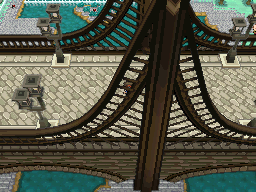 Untuk mencapai Opelucid, pertama-tama kamu harus menyeberangi Rute 12 yang lapang dan berbukit-bukit. Aktifkan Dowsing Machine karena ada banyak item tersembunyi di daerah ini. Lurus menyeberangi gerbang di barat dan kamu akan sampai di Village Bridge. Ada banyak yang bisa kamu temukan di sini. Sekarang, saatnya menjelajah mulai dari rumah-rumah di atas jembatan. Berhati-hatilah, karena ada banyak Trainer yang berkeliaran di desa ini!Di rumah pertama yang kamu temui, kamu bisa mengistirahatkan Pokemonmu. Ini bagus mengingat tidak ada Pokemon Center di desa ini. Di tengah jembatan, ada seorang pria yang akan menantangmu bertarung untuk mendapatkan kemenangan ke-1000-nya. Begitu kamu mencapai sisi lain jembatan, pergilah ke sebelah utaranya. Ada lapangan basket di mana kamu bisa bertarung dengan para pemainnya. Sekarang, pergi ke sisi selatan jembatan. Kamu akan mencapai tepi sungai. Susuri tepi sungai sedikit, dan masuki sebuah pintu yang ada di bawah fondasi jembatan di sebelah kirimu. Kamu akan sampai di sebuah ruangan rahasia, di mana ada seseorang yang sedang berlatih menyanyi di sana.Terus susuri bagian bawah jembatan ke utara dan ambil Blue Shard di ujung. Surf ke kanan dan mendarat di sebuah pulau mini dengan Big Pearl. Surf lagi ke seberang. Temukan sebuah Rare Candy di ujung jalan ke kanan. Sekarang, kembali ke tepian sungai dan ikuti jalannya ke selatan. Kamu akan menemuka sebuah lapangan tenis, di mana atlet-atletnya juga akan menantangmu bertarung. Sudah selesai menikmati suasana Village Bridge? Lanjutkanlah perjalanan ke barat menuju Rute 11!7.8 Route 11 - Opelucid City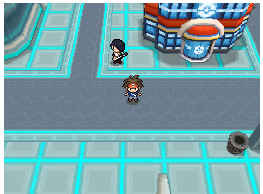 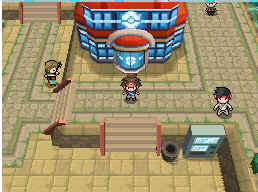 Karena kita belum bisa menaiki ataupun menuruni air terjun, maka perjalanan di rute ini akan singkat saja. Di tengah jalan, Virizion akan mencegatmu, dan kamu bisa menangkapnya di sini. Lurus terus untuk mencapai Kota Opelucid.Seperti biasa, nuansa kota ini akan berbeda tergantung versi. Futuristik di Black 2, dan berkesan tradisional di White 2. Selebihnya, tidak ada banyak perbedaan berarti. Iris akan menyambutmu dan menyarankanmu untuk menelusuri Rute 9 sebelum menantang Drayden. Masuki rumah yang ada di sebelah kiri PC dan naik ke lantai 2. Dapatkan Float Stone dan Ring Target dengan berbicara pada orang-orang di sana. Keluar dari rumah itu dan lanjutkan ke kiri menuju Rute 9, atau langsung menemui Drayden di Gym-nya yang terletak di pojok kiri atas kota ini.7.8.1 Route 9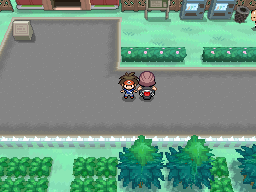 Rute ini dipenuhi oleh para preman dan pengendara motor! Dulunya, di sini juga terdapat pintu masuk menuju Challenger Cave, namun tempat itu kini sudah tertutup dan tidak bisa dimasuki. Ada Hidden Grotto di pepohonan di sebelah kiri, jadi jangan lupa mengeceknya. Selain itu, satu-satunya objek menarik yang masih tersisa adalah Shopping Mall Nine, toko terlengkap di seluruh Unova!Di dalam, ada seorang Lady yang akan memintamu membelikannya Hyper Potion dan memberimu sejumlah uang untuk membelinya. Jika kamu memenuhi permintaannya, ia akan memberikanmu Energy Root. Sedikit peringatan juga, beberapa pelayan di toko ini akan menantangmu bertarung, jadi hati-hatilah! Masuki pintu di sebelah kanan di lantai dasar. Jika kamu punya Rotom, kamu bisa merubah form-nya dengan mengecek alat-alat elektronik yang ada di dalam kardus di ruangan ini. 7.8.2 Opelucid City Gym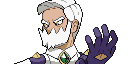 Jika sudah dirasa cukup berlatih, saatnya kita menyambangi Gym Kota Opelucid! Masuki ruangan Gym dan kamu akan bisa menaiki sebuah patung naga raksasa. Patung naga ini bertindak sebagai elevator yang akan membawamu ke berbagai tingkatan di Gym ini, dengan tombol pengatur arahnya berada di bagian kepala naga tersebut. Trainer Gym berada di patung naga lainnya, dan kamu harus mengalahkan mereka satu-persatu untuk bisa mencapai Drayden yang berada di puncak kepala patung naga. Raihlah kemenangan atas Pokemon-Pokemon Naganya yang kuat untuk mendapatkan lencana Legend dan TM82, Dragon Tail.Chapter 8 - The Sparkling Sea City8.1 Opelucid CityBegitu selesai pertarungan, Drayden teringat akan permintaan Prof. Juniper dan memintamu untuk menunggu di luar Gym. Kemudian, ia akan mengajakmu ke rumahnya dan mulai menceritakan legenda dua naga Unova, serta kemungkinan adanya naga lain bernama Kyurem. Ketika ia sedang bercerita, terdengar suara keras dari luar. Ada apa gerangan? Di langit, terlihat sebuah kapal melayang dan mulai menembakkan sinar es yang membekukan seluruh kota! Dan, tebak siapa dalang di balik semua itu? Tim Plasma, tentu saja! Zinzolin dan dua anteknya pun menghampiri kalian dan meminta DNA Splicers yang dijaga Drayden, yang tentu saja ditolak Drayden. Mereka pun berpencar untuk mencarinya. Bantu Drayden untuk menemukan dan mengalahkan Tim Plasma yang tersebar di penjuru kota! Terakhir, kamu harus melawan Zinzolin di depan Gym.Tim Plasma berhasil diusir, namun ketika Drayden menunjukkan DNA Splicers padamu, muncullah Shadow Triad yang kemudian mengambil benda itu! Temukan mereka di depan gerbang menuju Rute 11. Namun begitu kamu berhasil mengalahkannya, mereka langsung kabur. Kemudian, muncullah Cheren, yang rupanya sudah berhasil menduga ke mana Tim Plasma akan pergi: suatu tempat di utara Kota Humilau! Ada apa ya, di sana? Saatnya untuk mencari tahu. Tapi untuk bisa mencapai Kota Humilau, pertama-tama kita harus ke Kota Undella! Terbang atau berjalanlah untuk sampai ke sana.8.2 Undella Town - Humilau City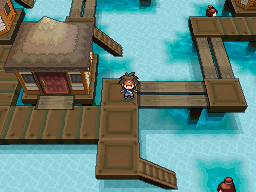 Jika kamu memilih berjalan kaki menuju Undella, mungkin kamu akan menyadari beberapa tempat di Rute 11 juga tertutup es. Begitu kamu sampai di Undella, Hugh akan meneleponmu dan menyuruhmu memasuki Marine Tube untuk bisa langsung mencapai Kota Humilau. Lakukan apa yang ia suruh. Marine Tube adalah sebuah terowongan bawah air yang menghubungkan Undella dengan Humilau. Dindingnya terbuat dari kaca, jadi kamu bisa melihat pemandangan bawah laut di dalamnya! Terkadang juga akan ada sekelompok Pokemon yang melintas. Di ujung terowongan, seorang gadis berpayung akan memberikanmu TM42, Facade. Sesampainya di sana, Hugh malah menyuruhmu untuk mengalahkan si Gym Leader sebelum menghadapi Tim Plasma. Tapi, Gym Leadernya sedang pergi! Berjalanlah ke utara, ke sekumpulan pondok yang didirikan di atas air. Marlon sang Gym Leader akan muncul tiba-tiba dan kembali ke Gym-nya. Tapi, mumpung kita sudah di sini, ayo kita jalan-jalan sedikit! Masuki rumah pertama yang kamu temui. Di dalamnya ada seorang Move Tutor yang menerima bayaran berupa Yellow Shard. Lurus ke utara, ikuti jalannya hingga kamu menemukan sebuah tangga. Turuni tangga itu dan susuri bagian air yang dangkal ke selatan, melewati tangga pertama yang kamu temui menuju tangga kedua. Di rumah terdekat, ada seorang yang akan menukarkan Mantine milikmu dengan Tangrowth miliknya. Bicara pada kakek di luar rumah tersebut untuk membuka Funfest Mission "Memory Training". Turuni tangga sebelumnya dan Surf ke selatan. Kamu akan menemukan tangga kecil di tepi pantai. Ikuti tangga itu dan temukan Shell Bell tepat di samping Gym.Kembali ke tangga yang sebelumnya kamu lewati, tapi jangan menaikinya, namun berjalanlah di kolong jembatan di sampingnya. Kamu akan menemukan tangga lagi. Ikuti jalannya ke kanan atas. Di dalam rumah, ada seorang nenek yang akan menawarkanmu untuk berjalan di dalam ruangan bersama Mienfoo-nya. Berjalanlah beberapa saat hingga si Mienfoo senang dan si nenek akan memberikanmu Pearl. 8.3 Humilau City Gym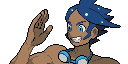 Oke, sekarang saatnya menantang Marlon! Kembali ke pintu masuk kota dan masuki gedung kaca di samping PC. Gym ini dipenuhi air, dan untuk bisa mencapai bagian-bagian lainnya, kamu harus menaiki daun teratai raksasa. Arah daun teratai melaju juga bisa berubah tergantung dari arah mana kamu menaikinya. Marlon menunggumu di ujung utara Gym bersama dengan Pokemon-Pokemon tipe Air-nya! Kalahkan ia untuk mendapatkan lencana terakhir yaitu lencana Wave dan TM55, Scald. Setelah itu, Marlon akan berenang keluar Gym.Chapter 9 - Team Plasma's Ultimate Plan9.1 Route 22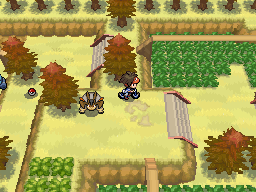 Susuri jembatan kayu di utara Kota Humilau hingga kamu mencapai Rute 22 di sebelah barat. Naiki tangga dan mari mulai penjelajahanmu di tempat yang (agak) rumit ini. Pergi ke utara dan turuni sekelompok anak tangga. Ikuti terus jalan ke kiri hingga kamu melihat Terrakion. Namun, sebelum kamu bisa mendekatinya, terdengar suara seseorang. Itu adalah Colress! Ia akan memberikanmu Colress Machine, alat untuk 'membangkitkan' Pokemon. Jika kamu ingat dengan apa yang ia lakukan pada sekelompok Crustle di Rute 4, tentu kamu tahu apa yang bisa diperbuat alat itu. Ia juga memberimu petunjuk tentang sesuatu di Rute 21. Jika kamu tertarik, kamu bisa pergi ke sana sekarang, atau jika tidak, kita bisa lanjut menjelajahi area ini.Dari tempat Terrakion berada, lurus terus ke selatan dan kamu akan menemukan Poison Barb. Sekarang ikuti jalan ke kanan, ke sebuah titian kayu. Seberangi titian kayu itu untuk mencapai bukit kecil di sebelah kanan bawah. Dorong batu untuk membuat jalan pintas menuju awal Rute 22. Kembali ke titian kayu dan menyeberanglah ke bukit di kiri atas. Jatuhkan dirimu dari titian kayu untuk mendapatkan Rare Candy di bawahnya, dan lompati undakan di selatan. Belok kiri dan kamu akan kembali ke tempat tadinya Poison Barb berada.Kali ini, ikuti jalan ke kiri, menuruni dua anak tangga. Di pojok kiri bawah, kamu akan menemukan anak tangga lain. Naiki anak tangga itu dan seberangilah titian kayu dengan perlahan. Kamu akan menemukan percabangan yang mengarah ke kiri atau ke utara. Ambil jalan yang kiri. Ingat! Berjalanlah dan jangan berlari, atau kamu bisa terjatuh jika tidak hati-hati! Sesudah sampai di ujung titian kayu tersebut, lanjut ke kiri menyeberangi sebuah titian lagi. Di ujung jalan tersebut, ada sebuah Hidden Grotto. Kembali ke titian kayu panjang yang sebelumnya dan lompat ke bawah. Pintu gua di sebelah kiri akan mengantarmu menuju Giant Chasm. Tapi sebelum bisa menjelajahi tempat itu lebih lanjut, kita harus mengecek ada apa di Rute 21.9.2 Route 21 - Seaside Cave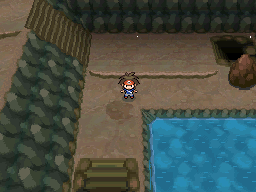 Di selatan Kota Humilau, terdapat sebuah rute laut yang dipenuhi batu karang. Itulah Rute 21, tujuan kita selanjutnya. Bebatuan karang tersebut akan membentuk semacam jalan labirin. Surf perlahan-lahan sambil terus menuju ke selatan, hingga kamu mencapai daratan lagi. Masuki pintu gua di mana ada seorang Dokter berdiri di sampingnya. Selamat datang di Seaside Cave!Berjalanlah menempel di dinding kiri dan lompati tiga undakan di arah selatan. Terus ke selatan dan kamu akan menemukan seorang Trainer dengan empat Roggenrola. Dialah yang memblokir akses masuk menuju Seaside Cave dari Undella Bay. Ia akan pergi setelah kalian mengalahkannya, jadi kalian bisa mengambil jalan pintas untuk kembali ke Undella. Tapi, penelusuran gua ini belum berakhir! Mundur sedikit dan kamu akan menemukan jembatan. Seberangi jembatan itu menuju pintu masuk gua, lompati undakan pertama dan berikutnya belok ke kanan. Kamu akan menemukan tangga turun yang membawamu ke tepi kolam bawah tanah.Surf di kolam itu dan ikuti jalannya ke arah utara. Kamu akan menemukan dua tangga; ambil tangga yang mengarah ke basement. Di lantai bawah sini, kamu akan menemukan bukit-bukit kecil dengan batu besar yang bisa kamu dorong ke lubang-lubang di dekat mereka. Mulailah dengan bukit kecil di sebelah selatan dan dorong batu di atasnya ke tempat yang tepat. Dengan begitu, kamu bisa melanjutkan perjalananmu ke kanan. Bukit kedua terletak tepat di sebelah yang pertama. Dorong batu pertama di bukit itu ke arah kiri. Dorong batu kedua di sebelah utaranya ke arah utara. Dorong batu ketiga di sebelah utaranya juga, ke utara sekali dan ke kanan dua kali. Dorong batu keempat ke selatan dua kali. Dorong batu kelima di sebelahnya sebanyak satu kali ke kanan dan dua kali ke utara. Ambil Rare Candy. Kemudian, dorong batu terakhir dua kali ke utara dan sekali ke kanan. Ikuti jalannya hingga kamu menemukan sebuah tangga naik. Tangga itu akan membawamu kembali ke lantai atas. Naiki tangga tepat di seberangnya dan dapatkan TM06, Toxic. Lompati undakan di bawah dan naiki tangga di sebelah kanan. Gunakan Colress Machine dan Crustle yang menghalangi jalan akan terbangun. Begitu kamu mengalahkannya, ia akan pergi dan Colress Machine rusak, tidak bisa dipakai lagi. Tapi tidak apa-apa, kamu tidak akan membutuhkannya lagi, kok. Saatnya melangkah ke luar gua!9.3 Plasma Frigate: Route 21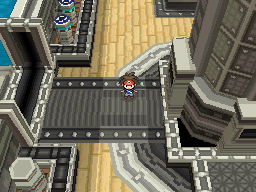 Kamu akan sampai di sisi lain Rute 21. Di tepi pantai, telah tertambat kapal layar Tim Plasma alias Plasma Frigate, seperti yang sebelumnya kamu lihat di Driftveil. Hugh datang, dan ketika kalian sedang berpikir bagaimana caranya masuk, Marlon tiba-tiba saja muncul dan menurunkan tangga untuk naik ke dalam kapal. Ia pun pergi setelah memberikan sedikit ceramah. Tidak mau membuang waktu, Hugh pun segera masuk ke atas kapal. Ikuti dia!Di kapal, dua anggota Tim Plasma telah bersiap menghadang kalian. Mereka segera pergi begitu dikalahkan. Sekarang kamu bisa menjelajahi kapal ini. Pertama-tama, pergilah ke selatan. Kamu akan melihat segerombolan anggota Tim Plasma, tapi abaikan saja mereka. Susuri bagian kanan kapal hingga ke ujung selatan dan kamu akan mendapatkan TM67, Retaliate. Kembali ke utara dan ikuti Hugh masuk ke bagian dalam kapal.Bersiaplah untuk pertarungan ganda bersama Hugh melawan anggota Tim Plasma! Seperti biasa, mereka kabur lagi begitu kalian berhasil mengalahkannya. Tapi di depan ada serangkaian pagar listrik yang menghalangi kalian memasuki ruangan di hadapan kalian. Hmm... Bagaimana kira-kira cara membukanya, ya? Ingat tangga dan pintu masuk yang sebelumnya dijaga segerombolan anggota Tim Plasma? Ayo kita cek tempat itu!Mulai dari sini, tata letak isi kapal akan berbeda tergantung dengan versi mana yang kamu mainkan.9.3.1 Plasma Frigate: Route 21 (Black 2)Pintu di selatan masih dijaga, namun kini kamu bebas menuruni tangga di hadapannya. Di bawah, kalian akan bertemu dengan mantan anggota Tim Plasma yang menyamar. Hugh kembali bertanya soal Purrloin adiknya, namun karena tidak mendapatkan jawaban yang memuaskan, ia segera pergi. Sekarang, saatnya mencari cara untuk mematikan pagar listrik tersebut!Ada enam ruangan di bawah sini, dan di dalam ruangan-ruangan tersebut terdapat panel teleportasi berwarna hijau, yang dapat membawamu ke ruangan yang berbeda. Beberapa di antaranya akan membawamu ke salah satu dari empat ruangan kecil berisi tombol yang bisa kamu tekan untuk mematikan pagar listrik.  Pertama-tama, masuki ruangan di pojok kiri bawah. Berdiri di panel di pojok kiri atas ruangan dan kamu akan sampai di sebuah ruangan dengan tombol. Satu pagar listrik sudah dimatikan, tinggal 3 lagi! Kembali ke ruangan utama dan masuki pintu kiri-tengah. Bicara pada seorang wanita di sini untuk mendapatkan entri Pokedex Reshiram dan Zekrom. Keluar dan masuki pintu tepat di sebelah utaranya. Masuki panel teleportasi di kiri-atas untuk mematikan pagar listrik kedua.Kembali di ruangan utama, masuki pintu kanan-atas. Di pojok ruangan terdapat sebuah Magmarizer. Keluar dan masuki pintu di selatannya. Masuki panel di kiri-atas ruangan untuk mematikan pagar listrik ketiga. Kembali ke ruangan utama, masuki pintu terakhir. Masuki panel di sudut kanan bawah dan akhirnya semua pagar listrik telah dimatikan! Saatnya keluar dari sini dan kembali ke ruangan berpagar listrik tersebut.9.3.2 Plasma Frigate: Route 21 (White 2)Pintu di selatan masih dijaga, namun kini kamu bebas menuruni tangga di hadapannya. Di bawah, kalian akan bertemu dengan mantan anggota Tim Plasma yang menyamar. Hugh kembali bertanya soal Purrloin adiknya, namun karena tidak mendapatkan jawaban yang memuaskan, ia segera pergi. Sekarang, temukan passwordnya! Menurut si mantan anggota, kamu bisa mendapatkannya dari para anggota Tim Plasma. Jadi sebaiknya kita mulai mencari satu persatu.Ada enam ruangan di bawah sini, dan di dalam ruangan-ruangan tersebut terdapat anggota Tim Plasma yang siap melawanmu. Terkadang ada beberapa anggota yang memberikan petunjuk passwordnya padamu! Catat baik-baik apa yang mereka katakan, karena tidak semua pemain mendapatkan password yang sama. Password yang muncul di White 2 selalu berupa kombinasi empat angka. Di ruangan kiri tengah, kamu akan menemukan Electirizer. Di ruangan itu pula, ada anggota yang akan memberikanmu Plasma Card, alat yang dibutuhkan untuk memasukkan password. Jangan lupa untuk bicara pada anggota di kiri atas ruangan untuk mendapatkan entri Pokedex Reshiram dan Zekrom. Di ruangan kanan tengah, kamu bisa mengecek tempat tidur yang ada dan mengistirahatkan Pokemonmu. Sisa petunjuk tentang password bisa kamu dapatkan dari dua anggota di ruangan terakhir. Sekarang kembali ke ruangan berpagar listrik dan masukkan password sesuai dengan petunjuk yang kamu dapatkan.***END OF VERSION DIFFERENCE GUIDE***Berdiri di atas panel teleportasi dan kamu akan sampai di sebuah ruangan dengan Zinzolin di tengahnya. Dengan bangga ia menunjukkan padamu bagaimana mereka telah menangkap Pokemon Naga Legendaris Kyurem, dan menjadikannya senjata untuk membekukan Unova. Hugh datang di saat yang tepat dan segera membantumu menghadapi Zinzolin dan anteknya. Namun, begitu mereka berhasil dikalahkan, Zinzolin menyuruh Shadow Triad membawa kalian keluar. Setelah itu, akan terlihat adegan bagaimana Plasma Frigate terbang dan menghilang. Kira-kira ke mana mereka pergi?Pertanyaanmu akan terjawab ketika Cheren muncul dan mengatakan mereka pergi ke Giant Chasm. Tanpa membuang waktu, Hugh segera pergi ke sana. Kamu pun sebaiknya bergegas! Kembali ke Rute 22 dan masuki Giant Chasm.9.4 Giant Chasm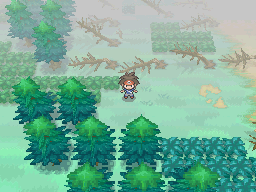 Kamu akan bertemu lagi dengan Hugh dan beberapa anggota Tim Plasma, namun Tim Plasma langsung pergi begitu kalian sampai di sana. Mulailah berjalan ke selatan dan dorong batu yang kalian temui di tengah perjalanan. Surf ke kolam di utara batu tersebut dan temukan TM13, Ice Beam, di seberang utaranya. Lanjutkan perjalanan memutari gua ini searah jarum jam. Lewati dulu tangga-tangga menuju ke bawah. Di bagian selatan, kamu akan menemukan pintu yang menghubungkan Giant Chasm dengan Rute 13. Keluar lewat pintu itu dan temukan papan kayu di sebelah utaranya. Cari Moon Stone tersembunyi di atas papan kayu tersebut. Sekarang pergi ke selatan hingga kamu mencapai Rute 13. Tepat sebelum tangga turun, ada sebuah Hidden Grotto. Kamu juga bisa mendorong batu di sebelah kiri tangga untuk memudahkanmu mencapai tempat ini nantinya.Kembali ke dalam gua dan turuni tangga yang ada di hadapanmu. Di bagian tengah Giant Chasm ini, sudah ada Hugh dan beberapa anggota maupun mantan anggota Tim Plasma. Rood mencoba menyadarkan pada anggota Tim Plasma bahwa rencana Ghetsis tidak semulia yang mereka kira. Namun para anggota Tim Plasma tetap menolak untuk percaya dan kemudian menantangmu serta Hugh dalam pertarungan. Namun, lebih banyak lagi Tim Plasma yang muncul sehingga Rood dan kawan-kawannya harus menahan mereka. Ia juga memberikan petunjuk bahwa Purrloin yang dicari Hugh kemungkinan berada di tangan Shadow Triad. Ikuti ke mana Hugh pergi: Plasma Frigate, di tengah areal kawah ini!Sebelum itu, tentu kamu ingin menjelajahi tempat ini sedikit, bukan? Ambil item yang terlihat di pojok kiri untuk mendapatkan Razor Claw. Sedikit ke utara dari sana, di balik pepohonan, ada sebuah Moon Stone. Berbalik sedikit ke selatan dan belok kanan di antara pohon-pohon yang membeku. Kamu akan sampai di area yang tanahnya tertutup es yang licin. Berdiri di ujung kiri tangga, lalu meluncur ke utara, ke kanan dua kali, ke utara selangkah, ke kiri, barulah ke meluncur ke selatan. Naiklah lagi ke Plasma Frigate.9.5 Plasma Frigate: Giant Chasm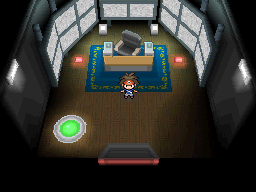 Terlihat Hugh sedang menahan para anggota Tim Plasma. Jadi, kamulah yang harus menjelajahi kapal dan mencari cara untuk menghentikan rencana jahat mereka. Masuki pintu di selatan yang sebelumnya dijaga oleh seorang anggota Tim Plasma. Berhati-hatilah, karena begitu masuk, kamu akan langsung dilawan oleh dua anggota Tim Plasma. Masuki panel teleportasi dan kamu akan dibawa ke area basemen 2. Perlu dicatat, area ini juga memiliki sedikit perbedaan antara versi Black 2 dan White 2. Di Black 2, untuk bisa membuka pagar listrik di sebelah utara ruangan ini, kamu harus mengumpulkan password dan Plasma Card dari para anggota. Sementara di White 2, kamu harus menekan tombol untuk mematikan aliran listrik tersebut, di mana tombol-tombol tersebut berada di empat ruangan kecil terpisah yang hanya bisa dimasuki dengan menginjak panel teleportasi berwarna kuning di lantai. Tepat kebalikan dengan apa yang kamu lakukan sebelumnya di Rute 21! Tetapi selebihnya, tata letak area ini tetap sama, di mana kamu harus berjalan di atas pipa-pipa yang bisa ditarik keluar atau masuk dengan berdiri di atas tombol merah.9.5.1 Plasma Frigate: Giant Chasm (Black 2)Dari panel teleportasi awal, pergi ke kanan-bawah dan lurus ke atas pipa. Tekan tombol merah yang ada di dekat sana dan pipa-pipa di utara dan selatan akan ditarik masuk, sementar pipa-pipa di kanan dan kirimu akan memanjang keluar membentuk jalan baru. Pergi ke kiri dan lurus ke selatan hingga kamu sampai di platform selatan. Ada seorang Dokter di sebelah kirimu yang bisa kamu lawan agar dia menyembuhkan Pokemonmu nantinya. Sekarang turun ke lantai bawah via tangga sebelah kiri di utaramu.Pergi ke utara lalu belok kanan untuk menemukan Power Band. Kembali ke tempat si Dokter dan pergi ke ujung kanan platform. Turuni tangga terdekat dan terus lurus ke utara. Kalahkan anggota Tim Plasma di sini dan ia akan memberikanmu Plasma Card. Sekarang, kamu sudah bisa mencoba membuka gerbang listrik. Berjalanlah di atas pipa-pipa untuk kembali ke platform utara dan gunakan Plasma Card. Di Black 2, password hanya ada tiga macam, yaitu "Zekrom", "Reshiram", atau "Kyurem". Masukkan salah satunya dan voila, pagar listrik pun mati!9.5.2 Plasma Frigate: Giant Chasm (White 2)Dari panel teleportasi awal, pergi ke kanan-bawah dan lurus ke atas pipa. Tekan tombol merah yang ada di dekat sana dan pipa-pipa di utara dan selatan akan ditarik masuk, sementar pipa-pipa di kanan dan kirimu akan memanjang keluar membentuk jalan baru. Pergi ke kiri dan lurus ke selatan hingga kamu sampai di pplatform selatan. Ada seorang Dokter di sebelah kirimu yang bisa kamu lawan agar dia menyembuhkan Pokemonmu nantinya. Sekarang turun ke lantai bawah via tangga sebelah kiri di utaramu.Lewati panel pertama dan masuki panel di sebelah utara. Tekan tombol merah dan kamu sudah mematikan pagar listrik pertama! Teleport balik dan masuki panel ketiga. Dari sini, pergi ke utara untuk menemukan Power Belt. Masuki panel di utara item tersebut dan tekan tombol untuk mematikan pagar kedua. Teleport balik lagi dan berjalan kembali hingga kamu sampai di platform selatan tempat si Dokter berada. Kali ini, turuni tangga di sebelah kanan.Masuki panel pertama yang kamu temui dan juga panel di sebelah kanannya, lalu matikan pagar listrik ketiga. Kembali ke panel awal, dan masuki panel di sebelah utaranya untuk mematikan pagar listrik terakhir. Kembalilah ke tempat si Dokter berada dan naik ke pipa tepat di sebelah utaranya. Tekan tombol merah, kemudian ikuti jalannya hingga kamu sampai di tombol merah pertama yang kamu temui di ruangan ini. Tombol itu kini bisa ditekan lagi, jadi lakukanlah dan kamu akan sampai di platform utara. Sekarang, kamu bisa memasuki area yang sebelumnya terhalang pagar listrik.***END OF VERSION DIFFERENCES***Rupanya, di balik pagar listrik itu ada sosok Kyurem. Zinzolin menghadangmu dan menantangmu bertarung. Setelah itu, masuki panel teleportasi di sebelah kanan. Persiapkan dirimu karena kamu akan menghadapi Trainer terkuat di kapal ini: Colress! Begitu kamu berhasil mengalahkannya, ia akan menyuruhmu memasuki panel teleportasi di sebelah kiri ruangan tempat Kyurem berada. Lakukan sesuai petunjuknya. Kamu akan tiba di ruangan Ghetsis. Ia mulai membicarakan tentang rencananya untuk menguasai Unova. Setelah itu, Shadow Triad muncul dan mengatakan bahwa Kyurem sudah dipindahkan. Ghetsis pergi, lalu Hugh muncul dan menanyakan soal Purrloin adiknya. Shadow Triad menunjukkan bahwa Purrloin itu kini sudah berubah menjadi Liepard dan tidak lagi mengenali Hugh. Kemudian, ia akan menantangmu bertarung. Dua Shadow Triad lainnya pun muncul, berusaha menghalangimu. Namun, mereka akan segera menghilang begitu kamu mengalahkannya. Turuni tangga dan kamu akan kembali ke area luar Giant Chasm.9.5 Giant Chasm - Kyurem's Chamber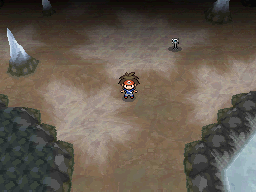 Turuni tangga dan meluncurlah ke kanan, lalu ke utara, ke kanan lagi, lalu ke utara lagi hingga kamu berada di samping pilar es. Kemudian meluncur ke kanan, selatan, kiri, selatan, kanan, barulah ke utara. Turuni tangga dan ikuti jalannya hingga kamu sampai lagi ke area yang tidak membeku. Susuri jalan ke utara dan kamu akan menemukan tangga. Masuki pintu di puncak tangga itu dan kamu akan sampai di gua tempat Kyurem dulunya tinggal. Tempat ini kosong, namun sekarang ada sebuah pintu lain di bagian belakang, jadi masuklah ke dalamnya.Rupanya Ghetsis sudah menunggumu! Ia pun memanggil Kyurem dan memerintahkannya untuk membekukanmu. Namun, tepat sebelum tombak-tombak es tersebut menusukmu, muncullah seseorang yang memerintahkan Zekrom (Black 2)/Reshiram (White 2) untuk menggunakan Fusion Bolt/Fusion Flare dan menghancurkan es-es tersebut. Siapakah itu? Rupanya ia adalah p̶a̶n̶g̶e̶r̶a̶n̶ ̶b̶e̶r̶k̶u̶d̶a̶ ̶p̶u̶t̶i̶h Natural Harmonia Gropius alias N! Ia datang dengan Pokemon yang dulu dibawanya pergi, yaitu Zekrom (Black 2) atau Reshiram (White 2).Setelah Ghetsis dan N berbincang-bincang sejenak, Ghetsis pun mengeluarkan DNA Splicer yang dicurinya dari Drayden. Begitu alat itu diaktifkan, Kyurem mulai menyerang Zekrom/Reshiram, kemudian mengikat mereka dengan sinar ungu yang keluar dari 'sayap'-nya. Naga itu pun berubah menjadi wujud batu mereka. Ghetsis lalu memerintahkan Kyurem untuk 'menyerap'-nya. Apa yang terjadi? Terbentuklah wujud baru Kyurem yang kita kenal dengan nama Black Kyurem (Black 2) atau White Kyurem (White 2). Akan tetapi, di game, wujud baru ini tetap disebut dengan nama Kyurem, dan tetap memiliki tipe Naga dan Es. Ghetsis pun menantangmu untuk mengalahkan Pokemon itu. Perlu diingat, kali ini kamu belum bisa menangkap Kyurem. Begitu kamu mengalahkannya, Kyurem dan Zekrom/Reshiram akan terpisah lagi dan naga es itu pun pergi. Ghetsis yang marah pun menantangmu untuk bertarung! Bersiaplah!Begitu sang pendiri Tim Plasma berhasil kamu kalahkan, Shadow Triad akan membawanya pergi. N pun berterima kasih padamu karena telah menggagalkan rencana jahat Tim Plasma lalu pergi. Hugh pun datang dan mengatakan bahwa ia sudah berhasil mendapatkan kembali Pokemon adiknya. Sekarang, apa lagi yang bisa kita lakukan? Karena 8 lencana sudah ada di tangan, maka tentu saja saatnya kita menantang Liga Pokemon! Sebelum itu, ayo jelajahi sisa area Giant Chasm.Di luar, Plasma Frigate telah lenyap, merusakkan pohon-pohon di sekitar tempatnya tadi berada, dan mungkin juga sedikit menyulitkan penelusuranmu di sini. Turuni tangga, belok kanan, dan ke selatan. Belok kiri begitu memungkinkan dan ikuti jalan ke arah kiri-bawah. Kamu akan sampai di area tanah yang tidak ditutupi rumput dengan dua lubang besar di tengah. Ada Rood dan mantan anggota Tim Plasma di dekat sana. Pergi ke rumput gelap di belakang mereka dan dapatkan TM03, Psyshock. Sekarang pergi ke utara mereka dan belok kiri ke arah rerumputan tinggi. Ikuti jalan ke kiri di antara pepohonan dan lompati undakan di utara. Berjalan terus ke utara, lalu belok kanan. Di antara pepohonan yang sudah mati, kamu akan menemukan Sun Stone. Mundur sedikit ke kiri, lalu temukan undakan di sebelah utara yang mengarah ke kanan. Lompati dan ikuti jalannya hingga kamu kembali ke tempat Rood berada. Masuk kembali ke gua sebelah luar Giant Chasm dan telusuri searah jarum jam. Kamu akan menemukan pintu yang mengarah ke Rute 23. Perjalananmu menuju Liga Pokemon dimulai di sini!Chapter 10 - Aim to be the Pokemon Master!10.1 Route 23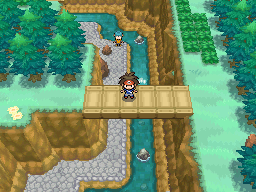 Begitu kamu sampai, kamu akan menemukan rumah peristirahatan tepat di utara pintu masuk. Saatnya menjelajah! Susuri jalan di pinggir sungai menuju utara, hingga kamu menemukan sebuah tangga. Surf ke seberang sungai dan masuki rumah di sana. Kakek di rumah itu akan memberikanmu TM35, Flamethrower. Sekarang Surf lagi ke seberang dan naiki tangga, lalu ikuti jembatan yang mengarah ke selatan. Seberangi jembatan kedua dan ambil TM05, Roar. Kembali ke tanah di antara jembatan pertama dan kedua, dan ikuti jalannya ke selatan. Seberangi jembatan ketiga sambil terus berjalan ke selatan. Kamu akan menemukan sebuah Hidden Grotto di sini.Kembali ke tangga naik yang pertama kamu temui, lalu belok kiri. Potong pohon kecil yang menghalangi jalan. Pergi terus ke kiri dan dorong batu di sebelah selatanmu. Kemudian, berjalanlah ke utara sedikit, lalu belok kiri di balik sebaris pepohonan. Potong pohon yang menghalangi jalan. Dorong batu di sebelah selatanmu sejauh yang kamu bisa, lalu kembali ke tempat batu pertama yang kamu dorong masuk ke dalam lubang. Di dekat sana ada sebuah pohon kecil, bukan? Potong pohon itu dan belok ke kiri. Ikuti terus jalannya hingga ke tempat seorang Black Belt. Lurus ke kiri dan ke selatan, lalu potong pohon kecil yang kamu temui. Pergi ke selatan dan lompati undakan di sebelah kananmu. Surf ke seberang kolam, abaikan tangga naik dan dorong batu di sebelah selatannya. Naik ke tangga tadi, dan dorong batu di sebelah kirimu selangkah ke kiri. Lalu, naiki tangga satu lagi di kiri dan dorong batu tadi ke utara. Kembali ke kolam dan seberangi, kemudian berjalanlah ke arah kanan, ke tempat batu tadi. Dorong batu itu hingga masuk ke lubangnya. Kemudian, pergi ke sebelah kanan, memasuki rerumputan tinggi, dan ikuti jalannya terus ke kanan-atas hingga kamu menemukan sebuah undakan, lalu lompati undakan itu. Kamu akan sampai ke jalan awal labirin. Terus ke kiri hingga kamu menemukan seorang Hiker. Di selatan Hiker itu, ada satu batu yang bisa kamu dorong, jadi doronglah ia dua langkah ke selatan. Kembali ke tepi kolam sebelumnya. Dorong batu yang tadi ke lubang di kanan. Sekarang, dorong batu di selatan lubang tersebut sekali ke kanan, lalu lurus ke lubang di sebelah selatannya. Terakhir, dorong batu di samping lubang tersebut lurus ke lubang di kanan. Naiki tangga, lurus ke kanan lalu seberangi dua jembatan berikutnya. Di ujung jalan, kamu akan menemukan TM12, Taunt. Sekarang kembali ke awal labirin dan naiki tangga di sebelah kanannya untuk mencapai gerbang pengecekan lencana.10.2 Victory Road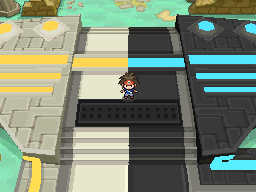 N rupanya sudah menunggumu di situ. Ia akan menceramahimu dan memberikanmu HM05, Waterfall. Yay! Setelah itu, belok kiri dan kedelapan lencanamu akan dikonfirmasi sehingga gerbang di ujung jalan akan terbuka. Lurus lalu belok kanan. Gedung bertanda Pokeball itu adalah sebuah Pokemon Center yang dimodifikasi bentuknya. Di sebelah kanan PC, temukan jalan di antara tebing dan pepohonan, ikuti hingga kamu mendapatkan TM01, Hone Claws. Sekarang, saatnya memasuki tangga di sebelah kiri PC, untuk mengakses area Victory Road yang sesungguhnya. Area ini juga memiliki perbedaan antara versi Black 2 dan White 2, yaitu jalan masuknya. Di Black 2, pintu masuknya terletak di sebelah timur, sementara di White 2, pintu masuknya ada di sebelah barat. Otomatis, urutan area yang kamu jelajahi juga akan berbeda. Selebihnya, keseluruhan area ini hampir sama persis.10.2.1 Victory Road (Black 2)Lurus ke utara dan dorong batu yang ada masuk ke lubangnya. Seberangi jembatan dan keluar ke utara. Berjalanlah di area dengan rumput gelap dan turun menuju tepi sungai. Surf ke seberang dan naik tangga. Lawan Dokter yang ada di dekat sana dan ia akan menyembuhkan Pokemonmu setelahnya. Masuki gua di samping si Dokter dan terus ke kiri hingga kamu mencapai sebuah perempatan. Pertama-tama, ikuti jalan ke selatan. Kamu akan sampai di puncak sebuah air terjun. Turuni air terjun tersebut dan Surf ke kanan, lalu masuki pintu gua di ujung sungai. Kamu akan sampai di sebuah sungai, yang merupakan bagian lain dari gua awal masuk Victory Road. Surf mengikuti alur sungai tersebut menuju selatan dan kamu akan sampai di sebuah daratan di ujung selatan gua tersebut. Temukan TM93, Wild Charge, di dekat situ. Kamu juga bisa kembali ke pintu masuk dengan melompati undakan di sebelah kanan. Sekarang, kembali ke perempatan jalan di dalam gua yang sebelumnya dan ambil jalan ke kiri. Kamu akan sampai di luar lagi. Pergi ke kanan dan turuni tangga ke tepi sungai. Surf ke selatan, naiki tangga, lalu ke kiri dan kamu akan tiba di sebuah hutan kecil. Ada beberapa Trainer yang bisa kamu tantang di sini, tapi selebihnya tidak ada hal yang terlalu menarik. Di ujung selatan hutan ini terdapat jalan menuju gua awal Victory Road.10.2.2 Victory Road (White 2)Lurus ke utara lalu belok kiri hingga kamu menemukan sebuah batu. Seberangi jembatan berikutnya dan naiki tangga menuju bagian luar yang menyerupai hutan. Pergi ke utara untuk keluar dari hutan tersebut. Kamu akan sampai di area terluar. Lurus ke utara menuju gua. Belok kanan hingga kamu sampai di tengah perempatan. Ambil jalan ke selatan dan kamu akan sampai di puncak sebuah air terjun. Turuni air terjun tersebut dan Surf ke kanan, lalu masuki pintu gua di ujung sungai. Kamu akan sampai di sebuah sungai, yang merupakan bagian lain dari gua awal masuk Victory Road. Surf mengikuti alur sungai tersebut menuju selatan dan kamu akan sampai di sebuah daratan di ujung selatan gua tersebut. Temukan TM93, Wild Charge, di dekat situ. Kamu juga bisa kembali ke pintu masuk dengan melompati undakan di sebelah kanan. Sekarang, kembali ke perempatan jalan di dalam gua yang sebelumnya dan ambil jalan ke kanan. Kamu akan sampai di luar lagi. Ada dua tangga di sini; turuni tangga di selatan dan kamu akan sampai di tepi sungai. Seberangi sungai itu lalu naik lagi ke daratan di ujung. Ikuti jalannya dan kamu akan menemukan jalan masuk lain menuju gua awal Victory Road. Seberangi jembatan dan kamu akan melihat sebuah batu yang bisa didorong. Dorong batu itu ke utara dua kali, ke kanan dua kali, ke selatan sekali, ke kanan sekali lagi, lalu ke selatan, kiri, dan masuk ke lubang. Ada seorang Trainer yang menunggumu di balik batu tersebut. ***END OF VERSION DIFFERENCE***Kembali lagi hingga ke perempatan sebelumnya, dan kali ini ambil jalan ke utara. Dorong batu di sebelah kiri masuk ke lubangnya, lalu ikuti jalan di tengah. Gunakan Flash. Belok kiri menaiki tangga, lalu ikuti tangga ke utara dan jalan hingga kamu sampai di luar. Naik tangga pertama lalu turun lewat tangga di sebelah kanannya, juga jangan lupa untuk mengambil Dragon Fang di dekat sana. Jalan terus ke kiri hingga kamu akan sampai di dalam gua lagi. Turun tangga pertama, lalu ke selatan dan turuni tangga kedua untuk mendapatkan Dragon Scale. Lompati undakan dan keluar lewat pintu di bawah. Di luar ada seekor Zoroark sedang menjaga sebuah pintu, dan dia tidak akan membiarkanmu lewat. Hm, sepertinya kita harus kembali ke sini kapan-kapan! Kembali ke tempat dua buah tangga yang bersebelahan di dekat Dragon Fang tadi. Kali ini ikuti seluruh anak tangga menuju ke atas. Kamu hampir sampai di puncak, dan selangkah di depanmu adalah Pokemon League. Jalan yang kamu lewati adalah rute terpendek, selain itu kamu juga bisa mencapai tempat ini lewat pintu kanan atau kiri di pertigaan sebelumnya. Naiki tangga terakhir dan masuk ke gua. Ya, tempat ini adalah lantai puncak dari Victory Road lama yang terkubur akibat runtuhnya kastil milik N. Hugh tiba-tiba datang dan menantangmu bertarung! Ia akan memberikanmu TM24, Thunderbolt, seusai pertarungan. Keluar dari gua tersebut dan kamu akan sampai di Pokemon League.10.3 Pokemon League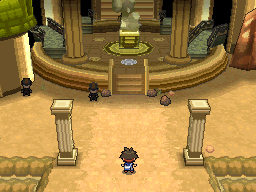 Sebelum pergi menantang Elite Four, kamu bisa menyembuhkan Pokemonmu atau berbelanja di PC di sebelah kiri. Jika sudah siap, bicara pada penjaga di depan aula berbentuk bundar. Bicara padanya untuk bisa masuk. Perlu diingat, sekali kamu masuk, kamu tidak akan bisa keluar sampai kamu kalah atau mengalahkan mereka semua. Jadi persiapkan dirimu baik-baik!Di aula ini terdapat empat lorong yang masing-masing akan membawamu ke ruangan tempat para Elite Four berada. Dari kiri ke kanan adalah ruangan Shauntal si pengguna tipe Hantu; Grimsley si pengguna tipe Dark; Caitlin si pengguna tipe Psychic; dan Marshal si pengguna tipe Petarung. Mereka semua menggunakan tim yang terdiri dari empat Pokemon dan level berkisar antara 56-58 dalam gameplay normal.Begitu kamu mengalahkan keempatnya, kembali ke aula dan berdiri di depan patung yang ada di tengah. Sama seperti di BW, patung tersebut akan membawamu menuju tempat sang Champion berada. Kali ini, yang kamu hadapi bukan lagi Alder, melainkan... Iris! Timnya penuh berisi 6 Pokemon, yaitu Hydreigon, Druddigon, Aggron, Archeops, Lapras, dan Haxorus, dengan level berkisar antara 57-59 dalam normal gameplay. Kalahkan halangan terakhir ini dan buktikan bahwa dirimu memang Trainer terkuat di Unova!BAGIAN 1 – TAMAT- - -

Gambar Diambil Dari: Bulbapedia, Serebii, Neoseeker